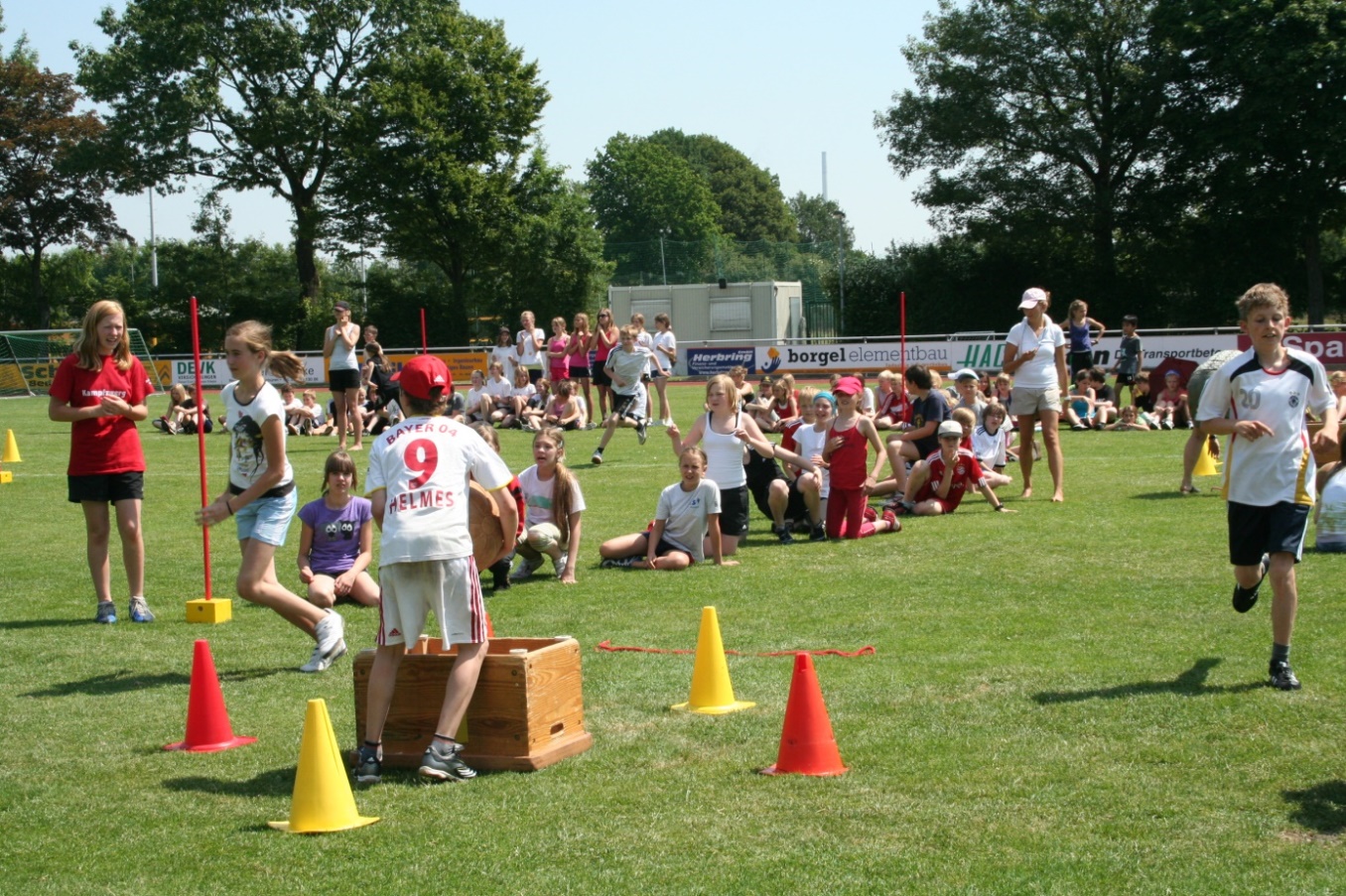 Schulinterner LehrplanSportGoethe- Gymnasium – Sekundarstufe ISchulinterner LehrplanSportGoethe- Gymnasium – Sekundarstufe IStand: 03.06.2014 (Blz, Hsk, Wal)VorwortDieser schulinterne Lehrplan Sport erfolgt in enger Anlehnung an die Implementationsmaterialien der Bezirksregierung Arnsberg (Beispiellehrplan Sek. I; Materialien im Bildungsportal „Standardsicherung“. 2013. In: www.bra.nrw.de )Die Fachgruppe „Curriculum“ der Fachschaft Sport (Blz/ Hsk/ Wal) hat diesen vorliegenden Lehrplan formuliert und in diesen Gesamtlehrplan alle einzelnen Materialien eingebunden, die im Vorfeld von der gesamten Fachschaft Sport erarbeitet worden sind (Ablaufplanung Sek. I, Unterrichtskarten einzelner Unterrichtsvorhaben). Noch fehlende Materialien sind von der Fachgruppe ergänzt und eingearbeitet worden.Zusätzlich zählt zu diesem Lehrplan noch die Sammlung aller Materialien zu den einzelnen Unterrichtsvorhaben. Diese werden als Dateiordner, nicht in gedruckter Ausgabe, zugefügt.Eine abschließende Zustimmung über die Verwendung dieses Lehrplanes seitens der Fachschaft ist erfolgt.Ebenso bedarf es sowohl nach jedem Schuljahr als auch in einigen Jahren nach Durchlauf einer gesamten Sek-I- Sequenz einer Evaluation bzgl. der Durchführbarkeit der Unterrichtsvorhaben (Erzielen der Kompetenzen? Zeitliche Durchführung? Praktische Machbarkeit? Probleme in der Durchführung? Mögliche Änderungsnotwendigkeiten aufgrund von geänderten Raum- und Lehrkräfteangeboten?).Die Gruppe „Curriculum“ (Blz/ Hsk/ Wal)Inhaltsverzeichnis Vorwort 	Aufgaben und Ziele des Faches Sport  (Seite 4)	 Leitbild für das Fach Sport Qualitätsentwicklung und -sicherung Sportstättenangebot Unterrichtsangebot Fächerverbindender/ fachübergreifender Unterricht Außerunterrichtliches Sportangebot Handlungsprogramm zur Förderung des Schwimmens Schulinterner Lehrplan Sport für die Sekundarstufe I (Seite 11) Grundsätze zur Schul- und Unterrichtsorganisation Obligatorik und Freiraum Ziele des Sportunterrichts in den beiden Kompetenzstufen Zuordnung der Kompetenzerwartungen und inhaltlichen Schwerpunkte zu den Unterrichtsvorhaben der Jahrgangsstufen 5 - 9 Gesamtübersicht Obligatorik und Freiraum in der Sekundarstufe I Zuordnung der Kompetenzerwartungen sowie der inhaltlichen Schwerpunkte den neun Bewegungsfeldern und Sportbereichen Absprachen der Fachkonferenz über didaktisch-methodische Entscheidungen Hausaufgaben im Sportunterricht Entschlüsselung von Operatoren zur Bewältigung von Aufgaben Konzept zur individuelle Förderung (Seite 55)Grundsätze zur individuellen Förderung Maßnahmen äußerer Differenzierung Maßnahmen zur Gestaltung individualisierten Lernens Anlassbezogene individuelle Förderung Leistung und Ihre Bewertung - Leistungskonzept (Seite 57)Grundsätze zur Leistungsbewertung Formen der Leistungsbewertung Leistungsanforderungen – Kriterien zur Leistungsbewertung Grundsätze der Notenbildung Evaluationskonzept der Fachkonferenz (Seite 67)Arbeitsplan Fachkonferenzarbeit – OrganisationsentwicklungAnhang (Seite 68) Aufgaben und Ziele des Faches SportLeitbild für das Fach SportDer Stellenwert des Faches Sport im Schulleben des Goethe- Gymnasiums in Ibbenbüren drückt sich in den Leitzielen des Goethe-Gymnasiums aus (Schulprogramm S. 6,7 u 21-23) und ist Bestandteil des schulinternen Lehrplans. Die Fachkonferenz Sport möchte dazu beitragen, dass einerseits die Freude der Schülerinnen und Schüler an Bewegung, Spiel und Sport in einer bewegungsfreudigen Schule beibehalten und gefördert wird und dass andererseits die Schülerinnen und Schüler zur selbstständigen Planung und Gestaltung von Sport- und Spielmöglichkeiten befähigt werden. Somit folgt die Fachkonferenz Sport dem „doppelten“ Bildungs- und Erziehungsauftrages des Faches, nämlich der „Erziehung in und durch Sport“. Im Kernlehrplan des Landes NRW wird dieses als Doppelauftrag „Entwicklungsförderung durch Bewegung, Spiel und Sport“ und „Erschließung der Bewegungs, -Spiel- und Sportkultur“ formuliert (Kernlehrplan Sport, No 3426, S.9).Wichtig ist uns, dass unsere Schule sowohl durch den Sportunterricht als durch außerunterrichtliche Sportangebote einen Beitrag dazu leistet, dass die Schüler und Schülerinnen die Möglichkeiten erhalten, Sport so zu erleben, dass sie eine mündige, bewegungsfreudige und gesundheitsbewusste Persönlichkeit ausbilden können. Hier wirken Lehrende unterstützend, initiierend mit.Um die individuellen Interessen und Fähigkeiten der Schülerinnen und Schülern zu fördern und  einzufordern, bieten wir neben dem regulären Sportunterricht auch sportartspezifische Arbeitsgemeinschaften (z.B. Badminton), Sportprojekte und Sport-Fortbildungsangebote wie z.B. die Sporthelferausbildung an. Auch die Mittagsbetreuung und Nachmittagsbetreuung 13plus beinhalten zahlreiche Sport- und Bewegungsangebote.Außerdem sollen die Schülerinnen im Fach Sport Gelegenheit erhalten, ihre Leistungsfreude und -bereitschaft in Wettkämpfen zu erproben und auszubilden. Gelegenheit dafür bieten sich an unserer Schule unterrichtsbegleitend (Turnfest, Turniere im Basketball oder Volleyball, Bundesjugendspiele, DSpoA) als auch zusätzlich durch die Teilnahme an Wettkämpfen entsprechender Schulmannschaften (Fußball, Basketball, Handball, Schwimmen, Leichtathletik, Judo, …).Im Rahmen der Talentsichtung und Talentförderung sieht es die Fachschaft als eine ihrer Aufgaben an, sportlich besonders begabte Schülerinnen und Schüler bei ihren leistungssportlichen Interessen zu fördern, indem z.B. Schulmannschaften in entsprechenden Disziplinen initiiert werden oder Kooperationen zu ortsansässigen Vereinen vermittelt werden. Ebenso beinhaltet der Sportunterricht diagnostische Verfahren zur „motorischen Testung“ (Foss-Test nach Bös), um mögliche lernhemmende Faktoren frühzeitig zu erkennen und entsprechende Fördermaßnahmen einzuleiten (Beratung; Förderangebot) oder den Schülerinnen und Schülern Rückmeldungen über ihre Leistungsentwicklung zu ermöglichen.Das Goethe-Gymnasium fördert die Persönlichkeitsentwicklung der Schülerinnen und Schüler durch Bewegung, Spiel und Sport, so dass siein der Lage sind, die eigene Motivation zur Förderung und Erhaltung von Gesundheit und Fitness überdauernd hoch zu halten und zu manifestieren, sich als selbstwirksam erfahren, sich volitional und metakognitiv selbst steuern und kontrollieren können (Selbstdisziplin etc.),Wissen über Gesundheit und Fitness im und durch Sport besitzen, Wissen über Gesundheit und Fitness des eigenen Körpers besitzen und diese differenziert wahrnehmen könnenWissen über die eigenen Lernstrategien besitzen und diese anwenden können,den Umgang mit einer bewegungsfreudigen, gesunden Lebensführung konstruktiv anwenden können, sich im schulischen Umfeld und durch alle am Schulleben Beteiligten – Schulleitung, Lehrkräfte, Eltern, Mitschülerinnen und Mitschüler - sozial anerkannt und integriert wissen. Zur Entwicklung und Förderung dieser Persönlichkeitsattribute leistet die Fachschaft Sport durch die Gestaltung des Schulsportprogramms einen bedeutsamen Beitrag, der dem Bildungs- und Erziehungsauftrag einer bewegungsfreudigen und gesunden Schule gerecht wird. So stehen auf dem Schulhof zahlreiche Bewegungs- und Spielgeräte zur Verfügung, in den Klassenräumen der Klassen 5 steht Spiel- und Sportmaterial bereit. Bewegungspausen werden in den Unterricht integriert, Schul-wandertage werden oftmals mit bewegungsorientierten Tätigkeiten (Rollen/ Fahren) verbunden.Um es Schülerinnen und Schülern zu ermöglichen, sich über die Schulzeit hinaus für den Sport zu engagieren, bietet sie Schülerinnen und Schülern neben dem Pflichtunterricht die Möglichkeit, im Kurssystem der gymnasialen Oberstufe vertieft Einblick in wissenschaftspropädeutisches Arbeiten zu erhalten. Qualitätsentwicklung und –sicherungDie Fachkonferenz Sport verpflichtet sich der Qualitätsentwicklung und -sicherung des Sportunterrichts. Sie verpflichtet sich zur regelmäßigen Teilnahme an Implementationsveranstaltungen im Fach Sport (Fachgruppe Curriculum) sowie an Fortbildungen im Rahmen der Unterrichtsentwicklung und Förderung des Schulsports. Koordinator für die Unterrichtsentwicklung, das Fortbildungskonzept der Fachschaft Sport sowie für die Fortschreibung der schulinternen Lehrpläne ist diejenige Lehrkraft, die den Vorsitz der Fachschaft Sport innehat. Unterstützt wird diese von entsprechenden Fachgruppen aus der Fachschaft Sport (Zuständigkeiten werden in den jeweiligen Fachkonferenzen festgelegt).Die Fachschaft Sport entwickelt in den Jahresplanungen Terminübersichten über mögliche Projekte und Sportveranstaltungen und legt Termine in Absprache mit der Schulleitung fest. Diese Jahrestermine werden in den Schulkalender aufgenommen und auf der Homepage der Schule veröffentlicht (z.B. Turnfest, Sporttag, Bundesjugendspiele, Streetballnacht etc).SportstättenangebotSportstätten der SchuleSchuleigene Dreifachsporthalle (durch zwei Vorhänge in drei Trakte aufteilbar)	Schuleigene Einfachsporthalle (Halle 4)Schuleigene Gymnastikhalle (Halle 5)Sportfläche und Spielgeräte auf dem Schulhof des Gymnasiums (z.B. für Streetball, Basketball, Tischtennis, Inliner-Fahren, Turnen, Klettern etc.)Sportstättennutzung im Umfeld der SchuleSportplatz Ost mit entsprechenden Umkleidemöglichkeiten in der Sporthalle der Aasee- Schule (Fußballfelder Rasen und Kunstrasen; leichtathletischen Anlagen: 400 m Asche-Laufbahn, Weitsprunganlagen, Kugelstoßanlage, Hochsprunganlage)Kreissporthalle (Nutzung nur nach Absprache, z.B. für Durchführung großer Turniere)Spielwiese am Aasee an der SkateranlageLaufmöglichkeiten am und um den Aasee (Ausdauerlauf/ Nordic-Walking/ Inliner-Fahren/ Wandertage)Skateranlage am Aasee (Nutzung: Inliner/ Rollen- und Fahren/ Wandertage)Waldgelände in näherer Umgebung der Schule (500 m Entfernung; Nähe Lehrsteinbruch/ Rochusstrasse)HolsterkampbadAaseebad (auf Anfrage, z.B. zur Durchführung von Sporttagen oder Abnahme des Deutschen Sportabzeichens)Sportstättennutzung im weiteren Umfeld der Schule – BusanfahrtSportplatz „Arminia“ (Nutzung für die Durchführung von LA- Wettbewerben)Torfmoorsee (Nutzung im Rahmen des Unterrichts: Surfen/ Segeln)Alfsee (Nutzung für Wandertage/ kursübergreifende Sporttage)Waldgelände im Teutoburger Wald/ Hermannsweg (z.B. Nutzung für Waldläufe/ Wandertage/ Mountain- Bike-AG) (Busanfahrt: Dörenther Klippen/ Brumleytal)Nutzung privater Sportstätten im Rahmen von Unterrichtsangeboten (z.B. Fitnessstudio in Laggenbeck)Kanaldeich Dörenthe (Nutzung für Inliner-Lauf)Freibäder Tecklenburg o. Laggenbeck (Nutzung Beach-Volleyball, Beach-Fußball; Wandertage)Bereiche der Flüsse Hase und Ems (Kanu-Wanderfahrten im Kursverband oder als Wandertag)Kletterwald Ibbenbüren (i.R. des Wandertages)Nettebad Osnabrück (Wandertag)zahlreiche weitere Möglichkeiten ….UnterrichtsangebotDie Unterrichtserteilung erfolgt in allen Klassen- und Jahrgangsstufe auf der Grundlage der verbindlichen Stundentafel:Regelunterricht in den Klassen 5 – 9:Jg. 5 erfolgt 4-stündig; Jg. 6 bis 8 erfolgen 3-stündig; Jg. 9 erfolgt 2-stündigEinführungsphase der GOST (E): 				3-stündigQualifikationsphase der GOST (Q1, Q2): 	Grundkurs:	3-stündig							Projektkurs:	2-stündigFür den Regelunterricht in der Sek. I gelten die Kernlernpläne Sport Sek. I jeweils in der gültigen Fassung vom 01.08.2011. Der Sportunterricht wird in allen Jahrgangsstufen grundsätzlich gemäß Stundentafel erteilt. In der gymnasialen Oberstufe findet der Sportunterricht im Rahmen des Pflichtunterrichts in der Einführungsphase 3-stündig im Rahmen einer reflektierten Praxis statt.Mit dem Unterricht verbunden findet meist am Ende jeden Schuljahres ein jahrgangsstufenbezogener Wettkampf oder ein Sporttag statt (J5: Turnfest; Bundesjugendspiele/ J6: BB-Turnier; Bundesjugendspiele/ J7: Aasee-Lauf/ J8: Biathlon (in Planung)/ J9:Ultimate-Wettbewerb/ J E: Deutsches Sportabzeichen). Zudem begleiten die Vertreter der Fachschaft Sport auf Wandertagen Schülergruppen, um sportartspezifische Angebote (Rad-Fahren, Schwimmen, Kanu-Fahren, Inliner-Fahren, Schlittschuh-Fahren; Schlitten-Fahren) durchführen zu können.Zusätzlich findet in der Jahrgangsstufe „Q1“ für alle Schüler/innen ein sportorientierter Wandertag am Alfseestatt. Die dortige Angebotspalette erreicht dabei eine große Vielfalt, wie z.B. Beach-Volleyball, Schwimmen, Wasserski-Fahren, Kanu-Fahren, Boule.Fächerverbindender/ fachübergreifender UnterrichtDas Fach Sport ist ein Unterrichtsfach, das aufgrund seiner ihm eigenen Struktur der Sachinhalte zahlreiche Fachbereiche berücksichtigt: Sportpsychologie, Sportpädagogik, Sportbiologie, Sportsoziologie u.v.m. Diese Verpflichtung gilt nur begrenzt für den Sportunterricht, da viele theoriebezogene Inhalte des Faches ohnehin fachübergreifend sind.Außerunterrichtliches SportangebotLaut Schulkonferenz und Schulprogramm sind Bewegung, Spiel und Sport verankert.Im Rahmen des außerunterrichtlichen Schulsports der Schule wird Schülerinnen und Schülern ein vielfältiges zusätzliches Angebot in verschiedenen Sportbereichen gemacht (Angebotspalette 13 plus; ABs der Schule, Schulmannschaften; Schüler-AGs, Sporthelferausbildung; Schüler-Sanitätsdienst). Eine Kooperation mit außerschulischen Partnerinnen und Partnern des Sports ist anzustreben und wird bereits praktiziert (Kooperation mit dem ortsansässigen Basketballverein/ Tanzverein/ Leichtathletikverein etc).Bewegung, Spiel und Sport im „Ganztag“Im Rahmen des Angebotes 13Plus sowie des außerunterrichtlichen Schulsports der Schule wird Schülerinnen und Schülern ein vielfältiges zusätzliches Angebot zur individuellen Förderung gemacht. Dabei ist eine Kooperation mit außerschulischen Partnerinnen und Partnern des Sports möglich und auch anzustreben. Ansprechpartner für Bewegung, Spiel und Sport in diesem Bereich ist die/der amtierende Vorsitzende der Fachschaft Sport. Die folgenden Programme werden neben aktuell wechselnden Programmen kontinuierlich von der Schule angeboten: Angebote auf dem Schulhof und den Spielflächen, betreut von Sporthelfern Übermittagspause: diverse Turniere (Völkerball, Fußball, Brennball) und auch freie Angebote in der Halle, auf dem Schulgelände sowie auf dem Sporthallendach, betreut von SporthelfernSporthelferausbildungDie Schule bietet in Kooperation mit dem Stadt-/Kreissportbund Steinfurt Schülerinnen und Schülern die Möglichkeit, sich als Schulsporthelfer/in ausbilden zu lassen. Die Ausbildung und der Einsatz der Schulsporthelfer wird z.Z. von Herrn Hesselink durchgeführt. Jährlich wird ein Ausbildungskurs, je nach Interesse, angeboten.Bei erfolgreicher Teilnahme erhalten die Schulsporthelfer/innen ein Zertifikat für die Förderung des Ehrenamtes an der Schule. Die erfolgreiche Teilnahme wird mit einer Bemerkung auf dem Zeugnis versehen. Schulsportwettkämpfe und „Jugend trainiert für Olympia“Für die Organisation, Koordination, Auswahl und Förderung des schulsportlichen Wettkampfwesens trägt der/die amtierende Vorsitzende der Fachschaft Sport in Kooperation mit den für die einzelnen Sportarten zuständigen Fachschaftsmitglieder Verantwortung.Die Zuständigkeiten für die Wettkampfmannschaften werden auf der ersten Fachkonferenz zu Beginn des Schuljahres festgelegt (z.B. in 2013_FB: Wal/ Schwimmen: Ott, Lsm/ LA: Kfd/ BB: Hsk)Für die Schulmannschaften findet ggf. ein Vorbereitungstraining statt, das dem digitalen Vertretungsplan zu entnehmen ist. Schulsporthelferinnen und -helfer unterstützen wenn möglich das Training. Zusätzlich beteiligen sich interessierte Lehrkräfte der Fachschaft Sport in Absprache mit der/dem Fachvorsitzenden bzw. der Fachschaft Sport an Wettkämpfen (z.B. Tischtennis-Milchcup/ Tanz-Clip- Wettbewerb der DAK/Mission-Olympic etc.).Informationen zum Wettkampftraining der Schulsportmannschaften oder freiwilligen Teams werden jeweils durch Aushänge am schwarzen Brett der Schule oder persönlich durch die durch betreuende Lehrkraft übermittelt.Schulsportfeste und -turniere; Sport im Rahmen von SchulfestenLeisten und Leistung zu erfahren, sind unverzichtbare Bestandteile des Sports. Deshalb beschließt die Fachkonferenz, in ausgewählten Jahrgangsstufen auf der Grundlage des Unterrichts Bundesjugendspiele und Schulsportwettkämpfe und -turniere durchzuführen. Die Ergebnisse werden angemessen in die Benotung einbezogen.In der Jahrgangsstufe 5 und 6 wird vor den Weihnachtsferien jährlich das Turnfest durchgeführt. Zudem nehmen die SuS der Klassen 5 bis 6 vor den Sommerferien am Wettbewerb „Bundesjugendspiele“ in der Leichtathletik teil. Die Jahrgangsstufe 6 führt zum Ende des Schuljahres ein Basketball- Turnier durch, geplant, organisiert und ausgerichtet vom zuständigen Sportlehrer (z.B. 2013 Kub) und von den Sporthelferinnen und Sporthelfern unterstützt.Jahrgangsstufen 7 und 8 beteiligen sich an Wettbewerben zum Ausdauerlaufen (Aaseelauf, ggf. Waldlauf oder z.Z. in Planung: Biathlon). Die E führt einen Wettkampf zum Deutschen Sportabzeichen aus, bei dem Helfer aus der Q1 als Wettkampfrichter und Betreuer eingesetzt sind.Am Schuljahresende jeden Jahres findet in der Regel ein Volleyballturnier (Oberstufenkurse und Lehrer; ggf. Ehemalige) statt. Die Turnierorganisation und -durchführung übernimmt meist der Grundkurs mit dem Profilanteil „Volleyball“ der Q1.Jährlich nehmen Schülerinnen und Schüler (bei entsprechender Teilnehmerzahl) an Stadt-, Kreis- und Landesmeisterschaften teil, u.a. Schwimmen, Tennis, Fußball, Leichtathletik, Judo, Turnen.Weitere AG- AngeboteFolgende Programme (Trainingszeiten siehe je aktuelle Information 13plus) werden zur Zeit mit Unterstützung von Schülertrainern bzw. Schulsporthelferinnen von der Schule angeboten:Übermittagsbetreuung in der Turnhalle,Tanz- AG (SuS der Klasse 9).Handlungsprogramm zur Förderung des SchwimmensSchwimmen können ist wichtiger Bestandteil unserer Kultur. Schwimmen lernen und Schwimmen können bedeutet nicht nur die Fähigkeit, sich und andere vor dem Ertrinken zu bewahren, sondern bedeutet insbesondere auch den Zugang zu vielen Bewegungs- und Lebensbereichen (Urlaub am Meer oder am Badesee, Wassersport, Besuch im Schwimmbad).Die Fachkonferenz Sport verpflichtet sich deshalb zu einem umfangreichen Maßnahmenpaket:Die Fachkonferenz hat vereinbart, dass möglichst alle Schülerinnen und Schüler am Ende der Jahrgangsstufe 6, spätestens jedoch am Ende der 9, mind. das Schwimmabzeichen in Bronze erwerben.Die Fachkonferenz hat sich zur Sicherung der Kompetenzerwartungen im Bereich „Bewegen im Wasser – Schwimmen“ durch die entsprechende Gestaltung schuleigener Lehrpläne und durch die Organisation und Gestaltung des Schwimmunterrichts im Fach Sport verpflichtet (siehe Schwimmen in Obligatorik in den Klassen 5 oder 6 und den Klassen 8 oder 9).Die Fachkonferenz verpflichtet sich zur regelmäßigen Informationsbeschaffung und Aufklärung der Schulleitung über die Situation des Schwimmens an der Schule, um zu gewährleisten, dass Schwimmzeiten zur Verfügung stehen und möglichst genutzt werden. Zuständig für die Informationsweitergabe ist die/der jeweilig amtierende Fachvorsitzende im Sport.Die Mitglieder der Fachkonferenz Sport verpflichten sich zur regelmäßigen Teilnahme an Fort- oder Qualifizierungsmaßnahmen für Lehrkräfte im Schwimmen.Schulinterner Lehrplan Sport für die Sekundarstufe IDie Fachkonferenz Sport erstellt zur Sicherung des Kompetenzerwerbs in den beiden Kompetenzstufen einen schulinternen Lehrplan auf der Grundlage des Kernlehrplans Sport Sek. I. Dazu legt sie – unter Berücksichtigung der Schwerpunkte im Schulsportprogramm – die Obligatorik der Unterrichtsvorhaben in der Sekundarstufe I fest und erstellt ein Übersichtsraster über Unterrichtsvorhaben (UV). Die einzelnen Bewegungsfelder und Sportbereiche sind jeweils farbig markiert, so dass die Zugehörigkeit der UV zu den Bewegungsfeldern/Sportbereichen erkennbar wird. Die UV werden für die jeweilige Jahrgangsstufe festgelegt und sind verbindlich. Sie enthalten Ausführungen zu den jeweils angebahnten Kompetenzerwartungen sowie zu den zentralen Inhalten auf der Grundlage der leitenden pädagogischen Perspektiven.Grundsätze zur Schul- und UnterrichtsorganisationDie Fachkonferenz empfiehlt bei einer Dreistündigkeit das Modell „Doppelstunden“: In der Woche werden eine bzw. zwei Unterrichtseinheiten angeboten, bestehend aus einer bzw. zwei Doppelstunden. Die Fachkonferenz unterstützt die Zielsetzung der Schulleitung ausdrücklich, Arbeitsgemeinschaften sowie außerunterrichtliche Schulsportangebote durch Lehrkräfte erst dann anzubieten, wenn der Sportunterricht vollständig gemäß Stundentafel erteilt wird. Sportunterricht ist gemäß Schulgesetz NRW dem Prinzip reflexiver Koedukation bei der Organisation und Gestaltung des Unterrichts verpflichtet. Die Fachschaft verpflichtet sich dazu, das Miteinander der Geschlechter bei Bewegung, Spiel und Sport zu fördern und entsprechend didaktisch zu reflektieren. Eine zeitweise – auf einzelne Unterrichtsvorhaben beschränkte – geschlechtshomogene Gestaltung des Unterrichts kann für besondere didaktische Zielsetzungen unter Berücksichtigung reflexiver Koedukation erfolgen.Obligatorik und FreiraumDie Fachkonferenz hat sich unter Berücksichtigung der aktuellen Stundentafel und pädagogischer Gesichtspunkte auf eine individuelle Verteilung von Obligatorik und Freiraum in den einzelnen Jahrgangsstufen geeinigt. Der entsprechende Unterrichtsfreiraum wird auf Grundlage des Leitbildes sowie der Rahmenbedingungen der Schule genutzt. Die Berechnung des Freiraums geht von vollständig erteiltem Unterricht gemäß Stundentafel (APO-Sek. I) aus. Der Kernlehrplan Sport ist so ausgerichtet, dass für den Kompetenzerwerb ca. zwei Drittel der Stundentafel des MSW (bei 15 Wochenstunden im Verlauf der Sekundarstufe I) benötigt werden. Den folgenden Abschnitten sind Obligatorik und Freiraum zu entnehmen. Ist der Freiraum in den unteren Jahrgangsstufen zunächst noch geringer, so gewinnt er mit zunehmenden Alter der Schülerinnen und Schüler sowie sich zunehmend ausbildenden individuellen sportlichen Interessen und Neigungen mehr an Bedeutung. Die Fachkonferenz vereinbart die Ballsportart Badminton über die Obligatorik hinaus als einen Schwerpunkt für die Gestaltung des Freiraums.Der weitere Freiraum soll für die Interessen und Neigungen der SuS (Schülerinnen und Schüler) sowie der Lehrkraft entsprechende individuelle Bewegungs- und Sportangebote genutzt werden.Ziele des Sportunterrichts in den beiden KompetenzstufenDer Sportunterricht in den Jahrgangsstufen 5 des Gymnasiums knüpft an die im Sportunterricht der Grundschule gewonnenen Erfahrungen an. Vorrangige Aufgabe in der Jahrgangsstufe 5 ist es, eigene Stärken zu entdecken und lernhinderliche und lernförderliche Faktoren beim sportlichen Lernprozess zu erkennen und zu verstehen. Es ist Aufgabe der Sportlehrkräfte, SuS hierbei intensiv zu unterstützen und ggf. Eltern eingehend zu beraten. Dazu ist es erforderlich, kleine Aufgabestellungen selbständig oder in kleinen Gruppen zu erarbeiten sowie eigenverantwortlich durchzuführen. Dazu gehört das Aufwärmen, kleinere Referate sowie Kleine Spiele selbst organisiert durchzuführen oder altersangemessen in der Schule aber auch eigenverantwortlich organisiert ihre konditionellen Voraussetzungen zu entwickeln und zu fördern.Vorrangiges Ziel des Sportunterrichts in den Jahrgangsstufen 5 und 6 ist die Förderung der Wahrnehmungsfähigkeit, sowie der Kooperations- und Teamfähigkeit. Leitende pädagogische Perspektiven im Sport der Erprobungsstufe sind dementsprechend die Perspektive „Wahrnehmungsfähigkeit verbessern, Bewegungserfahrungen erweitern“ (A) sowie die Perspektive „Kooperieren, -wettkämpfen und sich verständigen“(E). Unter diesen Perspektiven geht es einerseits darum, noch unbekannte Bewegungen zu erfahren und kennen zu lernen, aber auch die eigene Wahrnehmungsfähigkeit zu verbessern und Bewegung, Spiel und Sport und seine positiven Auswirkungen auf junge Menschen erfahrbar zu machen. Darüber hinaus ermöglicht sportliches Handeln, das unter der Perspektive A Spannung und Genuss, Freude und Entspannung beim Sport erfahren werden können, aber auch negative Emotionen auftreten können, die es zu bewältigen gilt. Außerdem soll das gemeinsame Mit- und Gegeneinander beim sportlichen Handeln einen Beitrag dazu leisten, einerseits miteinander zu kooperieren und gemeinsam Sport zu treiben, andererseits aber auch beim Wettkampf fair und rücksichtsvoll miteinander umzugehen und teamorientiert zu handeln.Im Sportunterricht der Jahrgangsstufe 7-9 sollen sich die SuS zunehmend mit gesundheitlichen Wirkungsweisen des Sporttreibens auseinandersetzen und ihre Wahrnehmungsfähigkeit in diesem Bereich weiter differenzieren. Darüber hinaus ist die intensive Auseinandersetzung mit dem Leistungsbegriff in den verschiedenen Bewegungsfeldern und Sportbereichen von Bedeutung; so ist es eine wichtige Aufgabe des Sportunterrichts in diesen Jahrgangsstufen, die Lern- und Leistungsbereitschaft und -fähigkeit zu entwickeln und kontinuierlich auszubauen. Dabei soll die Leistungsbereitschaft gefördert, andererseits aber auch weniger leistungsstarke SuS in ihrem Selbstwertgefühl gestärkt und ihnen Bereiche des Sports erschlossen werden, die es Ihnen ermögliche, individuelle Sinnperspektiven und eigene Vorlieben sportlichen Handelns zu entdecken und zu nutzen. Zuordnung der Kompetenzerwartungen und inhaltlichen Schwerpunkte zu den Unterrichtsvorhaben der Jahrgangsstufen 5-9Die Fachschaft Sport hat für alle Jahrgangsstufen sowie für alle Bewegungsfelder und Sportbereiche Unterrichtsvorhaben entwickelt, die einen kontinuierlichen und vertieften Aufbau von Bewegungs- und Wahrnehmungs-, Methoden- und Urteilskompetenzen vor dem Hintergrund inhaltlicher Schwerpunkte aus den Inhaltsfeldern ermöglichen.Im Folgenden werden diese Übersichten dargestellt, welche die Dauer des UV, seine intentionale Ausrichtung durch pädagogische Perspektiven sowie damit einhergehende inhaltliche Zielsetzungen verdeutlichen. Die Kompetenzerwartungen sowie die konkreten inhaltlichen Schwerpunkte werden im Einzelnen in einer Übersicht dargestellt. Für die jeweilige Lehrkraft gibt es hierzu einzelne Unterrichtkarten die über die o.g. Informationen (Vorderseite) auf der Rückseite die didaktischen und methodischen Schwerpunkte sowie mögliche Aufgabenformate und Aussagen zu Lernerfolgsüberprüfung und zur Leistungsbewertung als gemeinsame Absprache in der Fachkonferenz zum Unterrichtsvorhaben verbindlich festschreiben. Die unterschiedlichen Farben markieren die einzelnen Bewegungsfelder und Sportbereiche, die dem jeweiligen UV zu Grunde liegen:Jahrgangsstufe 5 - Obligatorik: ( 139 )  Stunden /  Freiraum: ( 21 ) Stunden	Halbjahr 5.1. (73 Obligatorik/ 7 Std Freiraum)1.	 Teamwork/ Teamplay:“Wir schaffen das“. - […] kleine kooperative Spiele. (8 Std)2.	 Ich hechele und schwitze - warum bloß? (5 Std.)3.	 „Schwimmend tauchen wie ein Frosch“- Gleichzugtechnik Brust[ …]. (10 Std.)4.	 „Ein Pfeil schießt ins Wasser“ - Angstbewältigung beim Springen. (4 Std.)5. 	 „Das Mühlrad setzt sich in Bewegung“ - Wechselzugtechnik Kraul. (6 Std.)6.	 „Die drei K´s“ - Körperspannung, Kopfhaltung u Konzentration beim Turnen. (4 Std.)7.	 “Geräteführerschein”-  Auf- , Abbau und die Absicherung der Turngeräte. (4 Std.)8.	 “Das Turnevent zu Weihnachten”- Mehrkampf gemäß schulinterner Ausschreibung. (20 Std.)9.	 “Ich kann im Team mit- und gegeneinander Basketball spielen“ - einfache Aufgaben im Basketball technisch richtig und regelgerecht bewältigen. (12 Std.)Halbjahr 5.2. (56 Std. Obligatorik/ 24 Std Freiraum)10.	 „Sich bewegen kann so schön sein“ - Laufen- Hüpfen- Springen- Drehen- Stände/ statische Elemente mit und ohne Objekte(n). (8 Std.)11.	 „1,2,3 - ich bin dabei!“- Aufstellungsformen mit und ohne Bewegung ausführen, beschreiben und bewerten. (4 Std.)12.	 „Ich kann fangen! Ich kann werfen! Und weiß dabei, was ich tue….“ - Kennen lernen und Erproben unterschiedlicher Fertigkeiten und grundlegender taktischer Handlungsmöglichkeiten im Handball. (6 Std).13.	 „Laufen über Stock und Stein“ - Laufen in seiner Vielfalt technisch richtig anwenden, Ergebnisse selbstständig messen und eigene Leistung beurteilen.(10 Std.)14.	 „Große Sprünge machen“- Springen in seiner Vielfalt technisch richtig anwenden, […] Wettkampfanlagen nutzen und eigene Fähigkeiten grundlegend beurteilen. (5 Std.)15.	 Weitwerfen … gar nicht so schwer - Wie weites Werfen gelingen kann. (5 Std.)16.	 New Games und „Old Games“, z.B. Tchoukball, Rückschlagspiele, z.B. Indiaca, Korbball) (10 Std)17.	 Immer schneller, immer mehr Risiko? - Miteinander Skaten- Rollen. (8 Std.)Jahrgangsstufe 5 - Obligatorik: ( 129 )  Stunden /  Freiraum: ( 31 ) Stunden – ÜbersichtStand: 02.06.2014fehlend bisher:BF 9 ( siehe Klasse 6) (pink)2.4.2. Jahrgangsstufe 6- Obligatorik: (93 Stunden/ Freiraum: 27 Stunden)Halbjahr 6.1. (42 Std Obligatorik; ggf.+ Schwimmen)/ 28 Std. Freiraum)18.	 Cool down - Erfahren verschiedener Entspannungstechniken. (4 Std.)19. 	 ggf. Schwimmen, falls nicht in bereits in Klasse 5 durchgeführt (20 Std.)20.	 Bewegungsanlässe ausgestalten (Gymnastik- Tanz- Pantomime). (10 Std.)21.	 Nur Fliegen ist schöner - Einführung in das Springen (mit dem) auf dem (Mini-) Trampolin. 
(10 Std.)22.	 „Vom Ich zum Wir“- Erarbeitung technische- koordinativer Fertigkeiten und taktisch- kognitiver Fähigkeiten anhand kooperativer kleiner Spiele. (8 Std.)23.	 “Der Kopf bleibt dran”- Miteinander Ringen und Kämpfen u.b.B. des regelgerechten und fairen Verhaltens untereinander. (10 Std.)Halbjahr 6.2. (51 Std. Obligatorik/ Freiraum: 9 Std.)24.	 Die eigene Leistungsfähigkeit spielerisch einschätzen - Wie weit kann ich gehen? (6 Std.)25.	 SP: Fußball – Einführung technisch-taktischer Fertigkeiten unter vereinfachten Bedingungen. (10 Std)26.	 Ganz schön aus der Puste?! - mit Freude ohne Unterbrechung ausdauernd laufen können und dabei unter gesundheitsorientierten Aspekten (MZA) das Laufen individuell gestalten, beurteilen und anhand grundlegende Messverfahren sachgerecht anwenden. (7 Std.)27.	 Steif wie ein Brett, biegsam wie Gummi - Körperspannung. (4 Std.)28.	 „Noch höher, noch weiter, noch schneller“- den leichtathletischen Wettkampf (Sprint, Weitsprung, Hochsprung, Ballwurf) individuell vorbereiten, als Dreikampf durchführen und diesen reflektieren. ) (8 Std.)29.	 Wir bereiten uns auf das Basketballturnier der Jahrgangsstufe 6 vor. (12 Std.)30.	 Die Umgebung mal anders erkunden? - Gemeinsam Laufen, Skaten, Radfahren. (4 Std)Stand: 02.06.20142.4.3. Jahrgangsstufe 7 – Obligatorik: 100 Stunden/ Freiraum: 20 StundenHalbjahr 7.1. (52 Std. Obligatorik/ Freiraum: 08 Std.)31.	 Wie werde ich heiß - Erwärmung planen (4 Stunden).32. 	 Motorischer Test (zu Beginn des Halbjahres) - Was kann ich? (2 Std)33.	 Volleyball – Einführung technisch-taktischer Fertigkeiten unter vereinfachten Bedingungen. (10 Std)34.	 Leichtathletik: Vom rhythmischen Lauf zum Hürdenlauf (6 Std)[35].	 Schwimmen: entfällt wegen fehlender Wasserzeit (0 Std)36.	 Einführung in das Partner- und Gruppenturnen. - Möglichkeiten des Partnerturnens finden, erproben und anhand zuvor entwickelter Kriterien bewerten. (10 Std).37.	 Handball II: Erweiterung von Technik und Taktik im Handballspiel(10 Std).38. 	 „Get Steps and Moves“ - Aerobic ohne Step (10 Std)Halbjahr 7.2. (48 Std. Obligatorik/ Freiraum: 12 Std.)39.	 LA: Wie verbessere ich meine Ausdauer? (6 Std)40.	 Fußball II -Erweitern von Technik und Taktik im Fußballspiel. (10 Std.) 41. 	 Inliner und Rollhockey (10 Std)42.	 Endzonenspiele- Brennball, Baseball und Co (10 Std).43. 	 LA: Ausdauerlaufen- Vorbereiten und Durchführen des Aaseelaufes (8 Std)[44].	 Ringen u Kämpfen: nur in Klasse 8, nicht in 7 (0 Std)45.	 Sport- Motorischer Test- Prüfergebnisse u Vergleich - Hab ich mich verbessert? (6 Std)	[Sommerferien]Jahrgangsstufe 7 – Obligatorik: 100 Stunden/ Freiraum: 20 Stunden – ÜbersichtStand. 03.06.20142.4.4. Jahrgangsstufe 8- Obligatorik: 106 Stunden/ Freiraum: 12 StundenJahrgang 8.1. (54 Std. / Freiraum: 06 Std)46. 	 Fragezeichen oder Ausrufezeichen - Wie stehe ich gerade? - Haltungsaufbau mit den Schwerpunkten Rücken/ Fuß; Funktionsgymnastik. (4 Std). 47. 	 Mit vorgegebenen Materialien Spiele erfinden und ausprobieren. (8 Std). 48. 	 Eine Gruppengestaltung entwickeln, vorbereiten, präsentieren und auswerten, z.B. unter Ber. des Parcours. (12 Std).49. 	 Einführung in das Rückschlagspiel Badminton unter gegenüber den Zielspielen vereinfachten Bedingungen; Erwerb elementarer technischtaktischer Kompetenzen. (10 Std). 50.	 „Vorhang auf- wir lassen fliegen“- Jonglieren mit verschiedenen Gegenständen (6 Std). 51. 	 Verantwortungsvoll mit dem Partner / der Partnerin umgehen: Vertiefung der Erfahrung des Ringens und Kämpfens. (4 Std). 52. 	 „Wir „flippern“ durch´s Wasser“- Erproben der Delphintechnik(4 Std). 53. 	 Sicher auf Radtour! – beim Radfahren vielfältige Herausforderungen sicher und geschickt meistern (6 Std)Jahrgang 8.2. (52 Std./ Freiraum: 8 Std.)54. 	 ! Schwimmen: geändert: Verbessern schwimmerischer Fertigkeiten - Wechsel - und Gleichzugtechnik (10 Std). 55. 	 ! Schwimmen: geändert: Ausdauernd Schwimmen zur Vorbereitung des Aasee-Biathlons
(6 Std.).56. 	 Gemeinsam zum Erfolg im Basketball – Erarbeitung, Umsetzung und Reflexion gruppentaktischer Angriffsmaßnahmen im Spiel 2:2 (10 Std.)57 	 „Videoclip- Dancing“ - In einer selbst erarbeiteten Gestaltung ausgehend von einem Video-Clip den Zusammenhang von Körper- Bewegung und Rhythmus/ Musik erleben. (10 Std). 58. 	 „Biathlon rund um den Aasee: „Aaseelauf und Schwimm-Wettkampf im Aaseebad“in Verbindung mit dem Sportfest. (6 Std.)59. 	 Rollen unter den Füßen – beim Inlineskaten  vielfältige Herausforderungen sicher und geschickt meistern. (6 Std.)2.4.4. Jahrgangsstufe 8- Obligatorik: 112 Stunden/ Freiraum: 08 StundenStand: 03.06.20142.4.5. Jahrgangsstufe 9- Obligatorik: 80 Stunden/ Freiraum: 00 Stunden Jahrgang 9.1 (36 Std. Obligatorik/ Freiraum: 04 Std)60.	 Prinzipien und Wirkung der Circuittrainings erfahren und rückengerecht bewegen und trainieren (6 Std) 61.	 Badminton II - Vertiefung des Rückschlagspieles Badminton - Erwerb elementarer technisch-taktischer Kompetenzen. (10 Std).62.	 Erproben von Bewegungsmöglichkeiten an Geräten beim Gerätturnen unter dem Aspekt des Wagens und Verantwortens. (6 Std) 63.	 Bewegungsmöglichkeiten mit dem Seil finden, erproben und festigen; kleine „Tricks“ und Kunststücke mit Seil und Langseil, Ball, Reifen, 3 mit 2 Seilen. (8 Std).64.	 Ab zur Ems – Einführung in das Kanadierfahren: gemeinsam sind wir stark 
(6 Std; Wandertag).Jahrgang 9.2. (44 Std. Obligatorik/ Freiraum: -04 Std.)65.	 Kräftiger denn je? Wiederholung eines Circuittrainings nach vorherigem sportmotorischen Test (4 Std).66.	 LA: Neue Bewegungserfahrungen sammeln: Dreisprung. (6 Std). 67.	 Spielen mit allen Sinnen – Sinne ausschalten, Sinne schärfen. (4 Std).68.	 Einführung Steppaerobic. (8 Std). 69.	 Volleyball II - Erweiterung des Repertoires an individuellen technomotorischen Fertigkeiten und gruppentaktischen Mitteln sowie Verbesserung von elementaren Techniken und konditionellen Voraussetzungen in der Sportart Volleyball. (10 Std).70.	 Spiele aus anderen Kulturen kennen lernen und bewerten - Ultimate-Frisbee, Rugby, Football und Co. (6 Std). 71.	 Paddeltechniken im Canadier - für Experten. (4 Std.) (ggf. in Verbindung mit dem Wandertag)Jahrgangsstufe 9- Obligatorik: 80 Stunden/ Freiraum: 00 Stunden  - Überblick fehlend in 9: - BF 4 (Schwimmen): abgeschlossen in 8- BF 9(Ringen/ Kämpfen): abgeschlossen in 8Gesamtübersicht Obligatorik und Freiraum in der Sekundarstufe I2.6. Zuordnung der Kompetenzerwartungen sowie der inhaltlichen Schwerpunkte zu den neuen Bewegungsfeldern und SportbereichenDie Zuordnung der Unterrichtvorhaben verdeutlicht einerseits den kumulativ aufgebauten Kompetenzzuwachs, andererseits die Anzahl der UV und deren intentionaler Ausrichtung nach pädagogischen Perspektiven. Die Fachkonferenz Sport des Goethe-Gymnasiums hat die Vereinbarung getroffen, nicht alle Bewegungsfelder und Sportbereiche in gleicher Quantität zu unterrichten. Dem Gedanken eines Kernlehrplans folgend wurden ganz bewusst qualitative und quantitative Entscheidungen zu Gunsten einzelner Bewegungsfelder und Sportbereiche getroffen. Den Körper wahrnehmen und Bewegungsfähigkeiten ausprägen 
(47 Std.)Jahrgangsstufen 5/ 62.	 Ich hechele und schwitze - warum bloß? (5 Std.)18.	 Cool down - Erfahren verschiedener Entspannungstechniken. (4 Std.)24.	 Die eigene Leistungsfähigkeit spielerisch einschätzen - Wie weit kann ich gehen? (6 Std.)27.	 Steif wie ein Brett, biegsam wie Gummi - Körperspannung. (4 Std.)Jahrgangsstufen 7-931.	 Wie werde ich heiß? - Erwärmen planen (4 Std.)32. 	 Was kann ich schon? - Motorischer Test (zu Beginn des Halbjahres) (2 Std.)45.	 Habe ich mich verbessert? - Motorischer Test- Prüfergebnisse u Vergleich der Ergebnisse 
(6 Std.)46. 	 Fragezeichen oder Ausrufezeichen - Wie stehe ich gerade? - Haltungsaufbau mit den Schwerpunkten Rücken/ Fuß; Funktionsgymnastik. (4 Std.). 60. 	 Prinzipien und Wirkung der Circuittrainings erfahren und rückengerecht bewegen und trainieren (8 Std.) 65. 	 Kräftiger denn je? Wiederholung eines Circuittrainings nach vorherigem sportmotorischen Test (4 std.)
(BF1) – 45 StundenLegende: UV= Unterrichtsvorhaben; BF= Bewegungsfeld/ Sportbereich; PP= Pädagogische Perspektiven; Std.= Stunden; BWK= Bewegungs- und Wahrnehmungskompetenz; MK= Methodenkompetenz; UK= Urteilskompetenz; IF (a-f) = Inhaltsfelder (die Kleinbuchstaben verkörpern den Inhalt der Pädagogischen Perspektiven; die Kleinbuchstaben sind inhaltlich dementsprechend analog zu den Pädagogischen Perspektiven zu verstehen).2.6.2. Bewegungsfeld 2: Das Spielen entdecken und Spielräume nutzen ( 54 Std.)Jahrgangsstufen 5/ 61. 	 Teamwork/ Teamplay - Organisation und Durchführung kleiner kooperativer Spiele. (8 Std.)16.	 „New games - oldgames“, z.B. Tchoukball, Indiaca, Rückschlagspiele (10 Std.)22. 	 „Vom Ich zum Wir“- Erarbeitung technische- koordinativer Fertigkeiten und taktisch- kognitiver Fähigkeiten anhand kooperativer kleiner Spiele. (8 Std.)Jahrgangsstufen 7-942. 	 Endzonenspiele, z.B. Brennball, Baseball etc.  (10 Std).47. 	 Mit vorgegebenen Materialien Spiele erfinden und ausprobieren. (8 Std). 67.	 Spielen mit allen Sinnen – Sinne ausschalten, Sinne schärfen. (4 Std).70.	 Spiele aus anderen Kulturen kennen lernen und bewerten - Ultimate-Frisbee, Rugby, Football      und Co. (6 Std). (BF2) – 54 StundenLegende: UV= Unterrichtsvorhaben; BF= Bewegungsfeld/ Sportbereich; PP= Pädagogische Perspektiven; Std.= Stunden; BWK= Bewegungs- und Wahrnehmungskompetenz; MK= Methodenkompetenz; UK= Urteilskompetenz; IF (a-f) = Inhaltsfelder (die Kleinbuchstaben verkörpern den Inhalt der Pädagogischen Perspektiven; die Kleinbuchstaben sind inhaltlich dementsprechend analog zu den Pädagogischen Perspektiven zu verstehen).2.6.3. Bewegungsfeld 3: Laufen, Springen, Werfen – Leichtathletik 
( 67 Std.)Jahrgangsstufen 5/ 613.	 „Laufen über Stock und Stein“ - Laufen in seiner Vielfalt technisch richtig anwenden, Ergebnisse selbstständig messen und eigene Leistung beurteilen. (10 Std.)14.	  „Große Sprünge machen“- Springen in seiner Vielfalt technisch richtig anwenden, spiel- und leistungsbezogen auf entsprechenden Wettkampfanlagen nutzen und eigene Fähigkeiten grundlegend beurteilen. (5 Std.)15.	  Weitwerfen … gar nicht so schwer - Wie weites Werfen gelingen kann. (5 Std.)26.	  Ganz schön aus der Puste?! - mit Freude ohne Unterbrechung ausdauernd laufen können und dabei unter gesundheitsorientierten Aspekten (MZA) das Laufen individuell gestalten, beurteilen und anhand grundlegende Messverfahren sachgerecht anwenden. (7 Std.)28.	 „Noch höher, noch weiter, noch schneller“- den leichtathletischen Wettkampf (Sprint, Weitsprung, Hochsprung, Ballwurf) individuell vorbereiten, als Dreikampf durchführen und diesen reflektieren. )(8 Std.)Jahrgangsstufen 7-934.	 „Vom rhythmischen Lauf zum Hürdenlauf“ (6 Std)39.	 „Wie verbessere ich meine Ausdauer?“ (6 Std.)43. 	 Ausdauerlaufen - Vorbereiten und Durchführen des Aaseelaufes (8 Std.)58.	 Biathlon rund um den Aasee: Schwimmen und Laufen in Verbindung mit dem Spierfest. 
(6 Std.)66.	   Neue Bewegungserfahrungen sammeln: Dreisprung. (6 Std.)(BF3) – 67 Std.Legende: UV= Unterrichtsvorhaben; BF= Bewegungsfeld/ Sportbereich; PP= Pädagogische Perspektiven; Std.= Stunden; BWK= Bewegungs- und Wahrnehmungskompetenz; MK= Methodenkompetenz; UK= Urteilskompetenz; IF (a-f) = Inhaltsfelder (die Kleinbuchstaben verkörpern den Inhalt der Pädagogischen Perspektiven; die Kleinbuchstaben sind inhaltlich dementsprechend analog zu den Pädagogischen Perspektiven zu verstehen).2.6.4.		Bewegungsfeld 4: Bewegen im Wasser – Schwimmen ( 40 Std.)Jahrgangsstufen 5/ 63.	 „Schwimmend tauchen wie ein Frosch“- Gleichzugtechnik Brust erlernen und Angst beim Tauchen bewältigen. (10 Std.)4.	 „Ein Pfeil schießt ins Wasser“ - Angstbewältigung beim Springen. (4 Std.)5. 	 „Das Mühlrad setzt sich in Bewegung“ - Wechselzugtechnik Kraul. (6 Std.)19. 	 [ggf. Schwimmen in Klasse 6, falls nicht unter lfd. No3,4,5 in Klasse 5 absolviert]Jahrgangsstufen 7-9[35] 	 entfällt in Klasse 7 wegen fehlender Wasserzeit (0 Std)52.	„Wir flippern durchs Wasser“ - Erproben der Delfintechnik (4Std). 54.	 (geändert!) „Verbessern schwimmerischer Fertigkeiten: Wechsel- und Gleichzugtechnik.“
(10 Std).55.	 (geändert!) Ausdauernd Schwimmen zur Vorbereitung des Aasee-Biathlons. (6 Std.)(BF4) - 46 StundenLegende: UV= Unterrichtsvorhaben; BF= Bewegungsfeld/ Sportbereich; PP= Pädagogische Perspektiven; Std.= Stunden; BWK= Bewegungs- und Wahrnehmungskompetenz; MK= Methodenkompetenz; UK= Urteilskompetenz; IF (a-f) = Inhaltsfelder (die Kleinbuchstaben verkörpern den Inhalt der Pädagogischen Perspektiven; die Kleinbuchstaben sind inhaltlich dementsprechend analog zu den Pädagogischen Perspektiven zu verstehen).2.6.5.	Bewegungsfeld 5: Bewegen an Geräten – Turnen ( 66 Std)Jahrgangsstufen 5/ 66.	 „Die drei K´s“ - Körperspannung, Kopfhaltung und Konzentration als Grundlage für das Turnen. (4 Std.)7.	 “Geräteführerschein”- Als Voraussetzung für den Auf- und Abbau und die Absicherung der Turngeräte (rücken,- materialschonend, zeitsparend). (4 Std.)8.	 “Das Turnevent zu Weihnachten”- Reck, Barren, Boden, Sprung und Schwebebalken gemäß schulinterner Ausschreibung. (20 Std.)21.	 Nur Fliegen ist schöner - Einführung in das Springen (mit dem) auf dem (Mini-) Trampolin. 
(10 Std.)Jahrgangsstufen 7-936. 	 Einführung in das Partner- und Gruppenturnens. - Möglichkeiten des Partnerturnens  finden, erproben und anhand zuvor entwickelter Kriterien bewerten. (10 Std).48. 	 Eine Gruppengestaltung entwickeln, vorbereiten, präsentieren und auswerten, z.B. u.d. bes. Berücksichtigung des „Parcours“. (12 Std)62.	 Erproben von Bewegungsmöglichkeiten an Geräten beim Gerätturnen unter dem Aspekt des Wagens und Verantwortens. (6 Std)(BF5) – 64 Std.Legende: UV= Unterrichtsvorhaben; BF= Bewegungsfeld/ Sportbereich; PP= Pädagogische Perspektiven; Std.= Stunden; BWK= Bewegungs- und Wahrnehmungskompetenz; MK= Methodenkompetenz; UK= Urteilskompetenz; IF (a-f) = Inhaltsfelder (die Kleinbuchstaben verkörpern den Inhalt der Pädagogischen Perspektiven; die Kleinbuchstaben sind inhaltlich dementsprechend analog zu den Pädagogischen Perspektiven zu verstehen).2.6.6. 	Bewegungsfeld 6: Gestalten, Tanzen, Darstellen – Gymnastik/ Tanz, Bewegungskünste ( 68 Std.)Jahrgangsstufen 5/ 610.	 „Sich bewegen kann so schön sein“ - Laufen- Hüpfen- Springen- Drehen- Stände/ statische Elemente mit und ohne Objekte(n). (8 Std.)11.	 „1,2,3 - ich bin dabei!“- Aufstellungsformen mit und ohne Bewegung ausführen, beschreiben und bewerten. (4 Std.)20.	 Bewegungsanlässe ausgestalten (Gymnastik- Tanz- Pantomime). (10 Std.)Jahrgangsstufen 7-938. 	 „GetStepsandMoves“ - Aerobic ohne Step (10 Std)50.	„Vorhang auf- wir lassen fliegen“- Jonglieren mit verschiedenen Gegenständen (6 Std).57.	 „Videoclip- Dancing“ - In einer selbst erarbeiteten Gestaltung ausgehend von einem Video-Clip den Zusammenhang von Körper- Bewegung und Rhythmus/ Musik erleben. (10 Std). 63.	 Bewegungsmöglichkeiten mit dem Seil finden, erproben und festigen; kleine „Tricks“ und Kunststücke mit Seil und Langseil, Ball, Reifen, 3 mit 2 Seilen. (10 Std). 68.	 Einführung Steppaerobic. (10 Std). (BF 6) - 68 StundenLegende: UV= Unterrichtsvorhaben; BF= Bewegungsfeld/ Sportbereich; PP= Pädagogische Perspektiven; Std.= Stunden; BWK= Bewegungs- und Wahrnehmungskompetenz; MK= Methodenkompetenz; UK= Urteilskompetenz; IF (a-f) = Inhaltsfelder (die Kleinbuchstaben verkörpern den Inhalt der Pädagogischen Perspektiven; die Kleinbuchstaben sind inhaltlich dementsprechend analog zu den Pädagogischen Perspektiven zu verstehen).2.6.7. 	Bewegungsfeld 7: Spielen in und mit Regelstrukturen (106 Std.)Jahrgangsstufen 5/ 69.	 Basketball I - “ Ich kann im Team mit- und gegeneinander Basketball spielen“ - einfache Aufgaben im Basketball technisch richtig und regelgerecht bewältigen. (12 Std.)12 	 Handball I - „Ich kann fangen! Ich kann werfen! Und weiß dabei, was ich tue….“ - Kennen lernen und Erproben unterschiedlicher Fertigkeiten und grundlegender taktischer Handlungsmöglichkeiten im Handball. (6 Std). 25.	 Fußball I - Erfahrungen mit der Idee des Fußballspiels sammeln bzw. (je nach Vorerfahrung) erweitern und vertiefen unter gegenüber dem Zielspiel vereinfachten Bedingungen. (10 Std.)29.	 Basketball II - Wir bereiten uns auf das Basketballturnier der Jahrgangsstufe 6 vor. (12 Std.)Jahrgangsstufen 7-933.	 Volleyball I – Einführung technisch-taktischer Fertigkeiten unter vereinfachten Bedingungen. 
(10 Std.)37.	 Handball II - Erweiterung des Repertoires an individuellen technomotorischen Fertigkeiten und gruppentaktischen Mitteln sowie Verbesserung von elementaren Techniken und konditionellen Voraussetzungen in der Sportart Handball (10 Std).40.	 Fußball II - Erfahrungen mit der Idee des Fußballspiels vertiefen unter gegenüber dem Zielspiel vereinfachten Bedingungen; Erwerb elementarer technischtaktischer Kompetenzen und spezifischer konditioneller Voraussetzungen. (8 Std.) 49.	 Badminton I - Einführung in die Rückschlagspiele Badminton unter gegenüber den Zielspielen vereinfachten Bedingungen;  Erwerb elementarer technischtaktischer Kompetenzen. (10Std). 56. 	 Basketball III - Taktik (10 Std)61.	 Badminton II – Vertiefung:- Erwerb weiterer technisch-taktischer Kompetenzen in der Sportart Badminton. (10 Std).69.	 Volleyball II - Erweiterung des Repertoires an technisch-taktischen Fähigkeiten und Fertigkeiten in der Sportart Volleyball. (8 Std.)(BF7) -110 StundenLegende: UV= Unterrichtsvorhaben; BF= Bewegungsfeld/ Sportbereich; PP= Pädagogische Perspektiven; Std.= Stunden; BWK= Bewegungs- und Wahrnehmungskompetenz; MK= Methodenkompetenz; UK= Urteilskompetenz; IF (a-f) = Inhaltsfelder (die Kleinbuchstaben verkörpern den Inhalt der Pädagogischen Perspektiven; die Kleinbuchstaben sind inhaltlich dementsprechend analog zu den Pädagogischen Perspektiven zu verstehen).2.6.8. 	Bewegungsfeld 8: Gleiten, Fahren, Rollen – Rollsport, Bootssport, Wintersport 
(44 Std.)Jahrgangsstufen 5/ 617.	 Immer schneller, immer mehr Risiko? - Miteinander Skaten/ Paddeln/ Radfahren. (8 Std.)30.	 Die Umgebung mal anders erkunden? - Gemeinsam Laufen, Skaten, Radfahren. (4 Std.)Jahrgangsstufen 7-941. 	 Wave Board/ Skate Board/ Rollbretter/ Inliner/ Inline-Hockey (10 Std.)53.	 Sicher auf Radtour! – beim Radfahren vielfältige Herausforderungen sicher und geschickt meistern. (6 Std.)59.	 Rollen unter den Füßen – beim Inlinerskaten  vielfältige Herausforderungen sicher und geschickt meistern (ggf. in Verbindung mit Wandertag). (6 Std.)64.	 Ab zur Ems – Einführung in das Kanadierfahren: gemeinsam sind wir stark. (6 Std.)71.	 Paddeltechniken im Canadier - für Experten. (4 Std.) (ggf. in Verbindung mit Wandertag).(BF 8) – 44 StundenLegende: UV= Unterrichtsvorhaben; BF= Bewegungsfeld/ Sportbereich; PP= Pädagogische Perspektiven; Std.= Stunden; BWK= Bewegungs- und Wahrnehmungskompetenz; MK= Methodenkompetenz; UK= Urteilskompetenz; IF (a-f) = Inhaltsfelder (die Kleinbuchstaben verkörpern den Inhalt der Pädagogischen Perspektiven; die Kleinbuchstaben sind inhaltlich dementsprechend analog zu den Pädagogischen Perspektiven zu verstehen).2.6.9.		Bewegungsfeld 9: Ringen und Kämpfen – Zweikampfsport 
( 14 Std.)Jahrgangsstufen 5/ 623.	 “Der Kopf bleibt dran”- Miteinander Ringen und Kämpfen u.b.B. des regelgerechten und fairen Verhaltens untereinander. (10 Std.)Jahrgangsstufen 7-9[44].	 nur in Klasse 8, nicht in 7 (0 Std)51.	Verantwortungsvoll mit dem Partner / der Partnerin umgehen: Vertiefung der Erfahrung des Ringens und Kämpfens. (4 Std). Legende: UV= Unterrichtsvorhaben; BF= Bewegungsfeld/ Sportbereich; PP= Pädagogische Perspektiven; Std.= Stunden; BWK= Bewegungs- und Wahrnehmungskompetenz; MK= Methodenkompetenz; UK= Urteilskompetenz; IF (a-f) = Inhaltsfelder (die Kleinbuchstaben verkörpern den Inhalt der Pädagogischen Perspektiven; die Kleinbuchstaben sind inhaltlich dementsprechend analog zu den Pädagogischen Perspektiven zu verstehen).Ende Jahrgang 6 – alle BWKEnde Jahrgang 9 – alle BWK2.7. Absprachen der Fachkonferenz über didaktisch-methodische EntscheidungenDie Fachkonferenz trifft auf der Grundlage der Obligatorik Absprachen für jedes Unterrichtsvorhaben und sichert damit die fachliche Kontinuität der Lehr- und Lernprozesse innerhalb einzelner Jahrgangsstufen. Die Karten zu den jeweiligen Unterrichtsvorhaben befinden sich im Anhang.
Die UV-Karten stehen in digitaler Form den Mitgliedern der Fachkonferenz zur Verfügung 
(PC Lehrerzimmer, Austausch Schule, Fachschaft Sport, Curriculum, Schulinterner Lehrplan 2014).Die UV-Karten werden nach einem Durchlauf evaluiert und gegebenenfalls modifiziert. Beispiel Vorderseite:Beispiel Rückseite:Hausaufgaben im SportunterrichtHausaufgaben können prinzipiell zur Vorbereitung, Nachbereitung, Vertiefung und Erweiterung der Unterrichtsinhalte dienen.Die Fachkonferenz Sport schließt sich dem pädagogischen Auftrag an, verantwortungsvoll mit der Lernzeit der Schülerinnen und Schüler umzugehen. Kinder und Jugendliche brauchen Zeit, sich in der Welt zu orientieren, sich auszuprobieren. Sie brauchen Zeit für Freundschaft und Familie, für  Freizeitaktivitäten und für Erholungsmöglichkeiten.Andererseits tragen Hausaufgaben dem Anspruch der Fachkonferenz Sport entsprechend auch im Sportunterricht zur Qualitätssicherung bei. Daraus ergibt sich für die Mitglieder der Fachkonferenz Sport die Verpflichtung, Hausaufgaben pädagogisch behutsam und didaktisch effizient zu konzipieren. Hausaufgaben als Übungs-, Anwendungs- und Vorbereitungsaufgaben sollten im Fach Sport in der Sekundarstufe I deshalb im Wesentlichen beschränkt bleiben auf Prozesse, die zwar im Unterricht initiiert werden, deren geforderte Ergebnisse in Form von Kompetenzerwartungen (z. B. Ausdauerleistungen) aber durch schulischen Unterricht allein nicht hinreichend kontinuierlich und vertiefend realisiert werden können. Dabei sind differenzierte Aufgabenstellungen geeignet, den unterschiedlichen Fähigkeiten und der unterschiedlichen Belastbarkeit der Schülerinnen und Schüler Rechnung zu tragen. Entschlüsselung von Operatoren zur Bewältigung von AufgabenDie offiziellen, fächerspezifischen Operatorenlisten des MSW stellen Handlungsaufforderungen dar, um fachspezifische - mündliche oder schriftliche - Aufgaben für Schülerinnen und Schülern zu initiieren, zu lenken und zu strukturieren. Sie bestimmen letztendlich die Instrumente und Methoden, auf die Lernende zur Lösung der Aufgabe zurückgreifen.Wie erfolgreich diese bewältigt wird, hängt maßgeblich davon ab, ob die Lernenden den jeweiligen Operator entschlüsseln können. Das ist besonders bei komplexen Operatoren (wie z. B. erörtern) wichtig und bedarf der genauen Analyse des Operators sowie einem intensiven Übungsprozess bei Schülerinnen und Schülern.Die Fachkonferenz stellt durch gezielt ausgewählte und verantwortungsvoll eingesetzte mündliche und schriftliche Übungen / Hausaufgaben sicher, dass Fachlehrerinnen und Lehrer sowie Schülerinnen und Schüler ein gemeinsames Verständnis vom Kerninhalt der für die Sekundarstufe I grundlegenden Operatoren (der Definition) - unter Berücksichtigung des Anforderungsbereichs - und der für ihre Umsetzung sinnvollen Schrittfolge (der Methode) haben. Dazu trifft die Fachkonferenz eine Auswahl von Operatoren, die bis zum Ende der Sekundarstufe I betont werden und durch schriftliche Übungen gesichert werden sollen.Folgende Auswahl von Operatoren (z.T. für die Sek. I mit reduzierten Anspruch) aus der Operatorenliste für den Sportunterricht in der Sekundarstufe II wird verbindlich bis zum Ende der Sekundarstufe I von der Fachkonferenz in den jeweiligen Unterrichtsvorhaben festgelegt. Konzept zur individuellen FörderungIndividuelle Förderung ist unverzichtbar, wenn im Sportunterricht bestimmte verbindliche Kompetenzen von allen Schülerinnen und Schülern verlangt werden, unabhängig, in welcher Lernausgangslage sie jeweils starten. Auf der verbindlichen Rechtsgrundlage des Schulgesetzes des Landes (§1) entscheidet die Fachkonferenz:Grundsätze zur individuellen FörderungDie Fachkonferenz des Goethe-Gymnasiums beschließt organisatorische und methodische Möglichkeiten, die dann eingesetzt werden, wenn herausragende Begabungen und Stärken oder aber Lernschwierigkeiten bzw. Verhaltensauffälligkeiten (spezifische Ängste, Aggressionen, physische oder psycho-soziale Defizite) im Sport auftreten: Maßnahmen zur äußeren Differenzierung Förderung leistungsstarker Schülerinnen und Schüler findet am Goethe- Gymnasium im Zusammenhang mit dem Konzept „Jugend trainiert für Olympia“ in den Sportarten: Fußball, Tennis, Schwimmen, Turnen, Volleyball statt. Im Zusammenhang mit dem schulinternen Konzept „Verantwortung übernehmen“ (Jahrgangsstufe 9) werden Schülerinnen und Schüler zu Sporthelfern ausgebildet. Diese werden in den Folgejahren in verschiedenen Bereichen des Schulsports eingesetzt. Maßnahmen zur Binnendifferenzierung Die Fachkonferenz entscheidet über organisatorische Maßnahmen, welche die Einrichtung von besonderen Lerngruppen bzw. die Teilnahme Einzelner an bestimmten Lerngruppen betreffen. Dazu werden folgende Vereinbarungen getroffen:in der Sek. II werden vielfältige unterschiedliche Profilkurse, die die SuS’ wählen können, als Maßnahme zur Individualisierung durch äußere Differenzierung angeboten.Fördergruppen im AG- oder Schulmannschaftsbereich für begabte und besonders interessierte Schülerinnen und Schüler’ werden in Absprache mit den Verantwortlichen des Ganztagsbetriebes eingerichtet. Die Sporthelferinnen und -helfer werden in die Arbeit integriert.Maßnahmen zur Gestaltung individualisierten Lernens Wir empfehlen lerngruppen- oder jahrgangsbezogene Diagnoseverfahren zur normierten Ermittlung der unterrichtlichen Voraussetzungen für den Sportunterricht überhaupt oder als Lernausgangslage für spezielle Unterrichtsvorhaben zu nutzen. Foss Test von Bös für die Jahrgängen 5 bis 8Ausdauer: Den Münchener Fitnesstest und Cooper-Test Technik/ Taktik: Beobachtung, Videoanalyse, Fremd- und Selbsteinschätzungsbögen, Kann-Blätter, LerntagebücherDurch Beobachtung des Schülers/der Schülerin oder Gespräche mit den Schülerinnen/Schülern können besondere lernfördernde oder lernhindernde Faktoren (Ängste, kooperative Fähigkeiten, Selbstwirksamkeitserwartung, Konzentrationsfähigkeit und Beharrlichkeit, Motivation...) deutlich werden, die eine wesentliche Grundlage für ein Gespräch mit dem Ziel der individuellen Lernberatung bilden, (z.B. wenn sich Defizite offenbaren oder spezifischer Handlungsbedarf ersichtlich wird).Im Sinne eines möglichst selbstgesteuerten, kompetenzorientierten Unterrichts sollen die SuS je nach Vermögen zunehmend selbst für ihr weiteres Lernen sensibilisiert werden und Verantwortung übernehmen. Dies geschieht, indem durch eine dialogische möglichst offene Lernberatung einer moderierend als bestimmend die Ergebnisse vorausgegangener Diagnostik gemeinsam individualisierte Lernziele und Lernwege bestimmt.Anlassbezogene individuelle FörderungFür den Fall besonderer Ereignisse, die den normalen Lernfortschritt Einzelner unterbrechen (z. B. längerfristige Erkrankung, Verletzungen, massiver Leistungseinbruch ...) plant und beschließt die Fachschaft geeignete Verfahrensweisen:verbindliche Aufgabenstellungen für nicht „aktiv“ am Unterricht teilnehmende SuS (Protokollführung, Beobachtungsaufgaben, diagnostische Fremdeinschätzung nach klaren Kriterien, vorbereitende Theorieelemente ...)die Organisation von Helfersystemen durch Mitschüler („Lerntandem“) zur „Wiedereingliederung“ nach Krankheit, Verletzung oder Leistungseinbruchdie Durchführung von teilgruppen-, jahrgangsstufen- oder klassenbezogene Maßnahmen zur Durchführung besonderer Schwerpunktsetzungen (Förderung der Schwimmfähigkeit, der Ausdauerleistungsfähigkeit …)„Jedes Kind soll schwimmen lernen und schwimmen können“ Die Fachschaft des Goethe- Gymnasiums entwickelt gemäß den Vorgaben folgende verbindliche Absprachen zum „Schwimmen lernen und schwimmen können“. Die Fachkonferenz führt zu Beginn der Jahrgangsstufen 5 eine Befragung zur Schwimmfähigkeit der Schülerinnen und Schüler durch mit dem Ziel, den Unterricht an den aktuellen Leistungsstand der Schülerinnen und Schüler anzupassen sowie geeignete außerunterrichtliche schulische Maßnahmen zu initiieren. Die Fachkonferenz beantragt ggf. bei der Schulleitung eine zweite Lehrkraft als Begleitung im Schwimmunterricht von Klassen mit Nichtschwimmern, um sicherzustellen, dass Nichtschwimmerinnen/ Nichtschwimmer betreut werden können.Leistung und ihre Bewertung – LeistungskonzeptDas Konzept zur Leistungsbewertung unserer Schule basiert auf dem Kernlehrplan Sport NRW, Stand 2011.Die Leistungsbeurteilung orientiert sich dabei andem sportlichen Leistungsvermögen,den jeweils beschriebenen Lernvermögen,den Kompetenzerwartungen, den jeweiligen Zielsetzungen eines Unterrichtsvorhabens.Grundsätze der LeistungsbewertungFolgende Grundsätze zur Leistungsbewertung im Fach Sport der Sek. I werden von der Fachkonferenz Sport verbindlich festgelegt:Bewertung auf der Grundlage der Bewegungsfelder/ SportbereicheLeistungsbewertung im Laufe der Sekundarstufe I bezieht sich auf alle Bewegungsfelder und Sportbereiche.Es wird sichergestellt, dass sich die Leistungsbewertung entsprechend der Anzahl und inhaltlichen Schwerpunkte der Kompetenzerwartungen verhält.Bewertung unter Berücksichtigung aller KompetenzbereicheDer Sportunterricht in der Sekundarstufe I ist einem Unterrichtsprinzip der reflektierten Praxis verpflichtet. Deshalb ist der Bereich Bewegungs- und Wahrnehmungskompetenz jeweils Ausgangspunkt für die Entfaltung der Methoden- und Urteilskompetenz. Die Leistungsbewertung im Fach Sport bezieht sich auf alle Kompetenzbereiche gemäß dem Kernlehrplan Sport. Dabei soll der Schüler/die Schülerin folgende Leistungen einbringen:BWKLeistungen im Bereich der Bewegungs- und Wahrnehmungskompetenz (psycho-physische, technisch-koordinative, taktisch-kognitive sowie ästhetisch-gestalterische Fertigkeiten und Fähigkeiten).Leistungen bzgl. des systematischen, grundlegenden Wissens in den Bereichen Bewegung, Spiel und Sport (übersporttheoretisches Hintergrundwissen sowie Fach- und Sachkenntnisse aus den unterschiedlichen Sinngebungsbereichen des Sports/situationsangemessener Umgang mit diesem Wissen).MKmethodisch-strategische wie auch sozial-kommunikative Methoden und Formen selbstständigen Arbeitens allein und in der Gruppe (grundlegende Verfahren, sportbezogene Informationen und relevantes Fachwissen beschaffen, aufbereiten, strukturieren/ Verfahrenskenntnisse und Fähigkeiten, sich selbstständig strukturiert und systematisch mit Aufgaben aus den Bereichen sportlichen Handelns auseinandersetzen und eigenverantwortlich angemessene Lösungswege sowie Handlungspläne entwerfen in die Leistungsbewertung einbeziehen)Leistungsbewertung im Sportunterricht (sporttypische Handlungssituationen in der Gruppe angemessen berücksichtigen).UK kritische Auseinandersetzung mit dem erarbeiteten fachlichen und methodischen Hintergrundwissen und der erlebten sportlichen Wirklichkeit, indem das selbstständige, auf Kriterien gestützte begründete Beurteilen im Mittelpunkt steht (Finden eines eigenen Urteils / verständigungsorientiertes Abwägen/verständnisvoll reflektierter Umgang mit anderen auch in der Sportpraxis).Ziel: argumentativ schlüssiges Abwägen und Beurteilen, das sich sowohl auf sportpraktische Erfahrungen als auch auf fachliche und methodische Kenntnisse stützt.Reflektieren und Einordnen von Lernerfahrungen im Zusammenhang mit verschiedenen Sinnrichtungen und Motiven sportlichen Handelns auf den Sinn des eigenen Tuns.Kritische Auseinandersetzung mit Bewegungs-, Spiel- und Sportkulturen.Bewertung vor dem Hintergrund sportbezogener VerhaltensdimensionenFolgende Aspekte sportbezogenen Verhaltens werden für die Leistungsbewertung angemessen berücksichtigt, wobei die Angemessenheit und der Anteil an der Bewertung vom Anteil und von der jeweiligen Bedeutung innerhalb eines Unterrichtsvorhabens abhängen.Leistungen im Bereich sportbezogenen personalen und sozialen Verhaltens auf der Basis  von Kriterien, die im Unterricht bearbeitet und eingeübt werden.Leistungen im Bereich der Mitgestaltung und Organisation von Rahmenbedingungen - das selbstständige und verantwortliche Gestalten von sportlichen Handlungssituationen (Herrichten von Spielflächen und Geräten/ Verteilen von Rollen/ Bildung von Mannschaften/Vereinbaren von Regeln/altersangemessene, gegenseitige Beratung, Hilfe sowie Korrektur beim Lernen, Üben und Trainieren).Anstrengungsbereitschaft (bzgl. Unterrichtsgeschehen und Bereitschaft, darin engagiert und motiviert mitzuarbeiten/bzgl. Fähigkeit, selbstständig und eigenverantwortlich die eigene psycho-physische Leistungsfähigkeit kontinuierlich und vertieft auch außerhalb des Unterrichts zu verbessern und zu erhalten, um darin erfolgreich mitarbeiten zu können).Fähigkeit, beim Geräteaufbau und -abbau zu helfen und Eigenverantwortung für die Sicherheit im Sportunterricht zu gewährleisten (selbstständiges Aufwärmen/intensives Üben und Trainieren/ angemessene Vor- und Nachbereitung/angemessene Sportbekleidung).Fairness, Kooperationsbereitschaft und -fähigkeit beziehen sich darauf, sich im jeweiligen Unterrichtsvorhaben an die Regeln des fairen Umgangs miteinander zu halten, die Bereitschaft zu zeigen, berechtigte Interessen auch mal zurückzustellen, sowie in allen Gruppen konstruktiv mitzuarbeiten und sich gegenseitig zu unterstützen.Bewertung vor dem Hintergrund individuellen LeistungsvermögensDie Leistungsbewertung zielt darauf ab, Schülerinnen und Schülern individuelle Rückmeldungen über ihren Leistungsstand zu ermöglichen und sie vor dem Hintergrund ihres Leistungsvermögens individuell zu fördern und zu stärken. Sie ist damit einem pädagogischen Leistungsverständnis verpflichtet, das das individuelle Leistungsvermögen sowie den individuellen Lernfortschritt in der Leistungsbewertung angemessen berücksichtigt.Bewertung vor dem Hintergrund von Transparenz und AngemessenheitEine (sach-)gerechte Leistungsbewertung setzt voraus, dass Schülerinnen und Schüler sowie deren Erziehungsberechtigte jeweils zu Beginn des Schuljahres mit den Leistungsanforderungen des Sportunterrichts in der jeweiligen Jahrgangsstufe durch die Sportlehrkraft vertraut gemacht werden. Deshalb legt die Fachkonferenz zu Beginn des Schuljahres den Bildungsplan für das Fach Sport sowie die Grundsätze der Leistungsbewertung gegenüber Schülerinnen und Schülern sowie deren Erziehungsberechtigten offen.Die Sport unterrichtende Lehrkraft macht zu Beginn eines Unterrichtsvorhabens – neben der Darlegung der Zielsetzungen sowie der inhaltlichen Schwerpunkte – die Leistungsbewertung durch die Offenlegung der konkreten Leistungsanforderungen sowie der angestrebten Kompetenzen bzw. durch die gemeinsame Erarbeitung von Kriterien zur Leistungsbewertung transparent. Lern-, Übungs- und Prüfungssituationen stehen dazu inhaltlich und zeitlich in einem angemessenen Verhältnis zueinander. Jeweils nach Abschluss eines Unterrichtsvorhabens werden die Schülerinnen und Schüler über ihren Lernfortschritt sowie entsprechende Maßnahmen zur individuellen (Leistungs-) Förderung im Sport informiert bzw. individuell beraten.Formen der LeistungsbewertungDie Leistungsbewertung erfolgt gemäß Kernlehrplan Sport in vielfältigen Formen, die verbindlich vorgegeben werden. Diese Vielfalt dient der Möglichkeit zur differenzierten individuellen Rückmeldung über das Erreichen von Zielsetzungen im Sportunterricht sowie über den Könnens- und Lernfortschritt in Form von Lernerfolgsüberprüfungen, um diese für die individuelle Entwicklungsförderung von Schülerinnen und Schülern zu nutzen. Lehrkräften dienen die Lernerfolgsüberprüfungen dazu, Konsequenzen für das weitere pädagogische Handeln im Unterricht abzuleiten. Deshalb benennt das Goethe- Gymnasium für jedes Unterrichtsvorhaben (siehe Beispiel UV Karten) konkrete Leistungsanforderungen hinsichtlich einzubringender punktueller und unterrichtsbegleitender Formen der Überprüfung.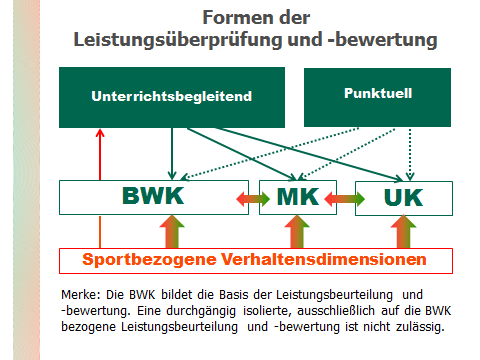 Abb. aus: „Formen der Leistungsüberprüfung. In: http://www.standardsicherung.schulministerium.nrw.de/lehrplaene/front_content.php?idart=4024. (Zugriff 08.04.2014)Prozessbezogene, unterrichtsbegleitende LernerfolgsüberprüfungSie erwachsen aus dem konkreten Unterrichtsgeschehen auf der Grundlage zuvor festgelegter, der Lerngruppe bekannter Kriterien. Sie stellen in besonderer Weise ein geeignetes Instrument zur individuellen Rückmeldung für das Erreichen von Lernzielen im Unterricht dar. Deshalb ist eine möglichst zeitnahe Rückmeldung zur erbrachten Leistung erforderlich. Darüber hinaus ermöglichen prozessbezogene Lernerfolgsüberprüfungen in Form von Langzeitbeobachtungen, Lernleistungen in ihrer Stetigkeit einzuschätzen und durch deren langfristige Begleitung und Unterstützung kontinuierlich zu entwickeln. Das gilt vor allem für den Bereich von Verhaltensdispositionen im Sport, die sich in partnerschaftlichem fairem, kooperativem sowie tolerantem Verhalten zeigen. Die unterrichtsbegleitenden, prozessbezogenen Lernerfolgsüberprüfungen beziehen sich auf folgende Formen:selbstständiges Planen und Gestalten von Auf- und AbwärmprozessenMitgestaltung von UnterrichtssituationenHelfen und Sichern, Geräteaufbau und -abbau, Schiedsrichter- und KampfrichteraufgabenSelbst- und Fremdbeobachtung in sportlichen HandlungssituationenAnstrengungsbereitschaft, Willenskraft, Kooperations- und Teamfähigkeit, LeistungsbereitschaftBeiträge (mündlich): Lösung von Aufgaben in Einzel-, Partner- und Gruppenarbeit, Beiträge zum UnterrichtsgesprächProduktbezogene, punktuelle LernerfolgsüberprüfungSie setzen voraus, dass die Schülerinnen und Schüler mit den an sie gestellten Anforderungen aus dem Unterricht vertraut sind und dass hinreichend Gelegenheit zum Üben und Festigen des Erlernten im Unterricht bestand. Die Fachschaft Sport verständigt sich darüber, dass dies im Klassenbuch sorgfältig dokumentiert wird. Die punktuellen Lernerfolgsüberprüfungen (allein und/oder in der Gruppe) beziehen sich auf folgende Formen:Demonstration von Bewegungshandeln, Präsentationen technisch-koordinativer Fertigkeiten, taktisch-kognitiver sowie ästhetisch-gestalterischer FähigkeitenFitness-/ AusdauerleistungstestsQualifikationsnachweise: Schwimmabzeichen, SportabzeichenWettkämpfe: Mehrkämpfe, Turniereselbstständiges Planen und Gestalten von Auf- und AbwärmprozessenSelbst- und Fremdbeobachtung in sportlichen HandlungssituationenSchriftliche Beiträge zum Unterricht, z. B. Übungen, Skizzen, Plakate, Tabellen, Kurzreferate, Stundenprotokolle, Übungs- oder Trainingsprotokolle, Lerntagebücher, PortfoliosMündliche Beiträge zum Unterricht: z. B. Lösung von Aufgaben in Einzel-, Partner- und Gruppenarbeit, Beiträge zum UnterrichtsgesprächLeistungsanforderungen - Kriterien zur LeistungsbewertungDie Fachkonferenz Sport legt Kriterien (L 1 – L 17) für gute und ausreichende Leistungen in den Jahrgangsstufen 5 und 6 sowie 7 bis 9 fest (siehe Anhang). Dabei berücksichtigt sie die im  Lernlehrplan formulierten Leistungsanforderungen sowie beobachtbares Verhalten, das in allen Bewegungsfeldern/ Sportbereichen übergreifend erkennbar ist. Die Fachkonferenz vereinbart Mindestanforderungen für alle durch die Fachkonferenz im Rahmen der Obligatorik vereinbarten Unterrichtsvorhaben (siehe auch Rückseite der Unterrichtsvorhaben - Karten), die sie der Lerngruppe jeweils zu Beginn eines UVs vorstellt. Die vereinbarten Leistungsanforderungen der Unterrichtsvorhaben werden für die jeweiligen UV festgelegt und durch entsprechende bewegungsfeldbezogene Kriterien von der Lehrkraft konkretisiert.Leistungsanforderungen am Ende der Jahrgangsstufe 6 – (Sport)Leistungsanforderungen am Ende der Jahrgangsstufe 6 – (Sport)aus: Bezirksregierung Arnsberg. Neue Kernlehrpläne Sport G8 - Implementation II. S. 45 ff. In: www.bra.nrw.deLeistungsanforderungen am Ende der Jahrgangsstufe 9 – Übersicht (Sport)Leistungsanforderungen am Ende der Jahrgangsstufe 9 – Übersicht (Sport)aus: Bezirksregierung Arnsberg. Neue Kernlehrpläne Sport G8 - Implementation II. In: www.bra.nrw.de. S. 59,60.Grundsätze der NotenbildungDie Fachkonferenz einigt sich auf folgende Grundsätze der Notenbildung: Leistungsbewertung erfolgt in einem kontinuierlichen Prozess,bezieht sich auf alle Unterrichtsvorhaben,berücksichtigt alle Formen der Leistungsbewertung in angemessenem Rahmen,berücksichtigt unverschuldete Unterrichtsausfälle in der Leistungsbewertung.Außerunterrichtlich erbrachte Leistungen im Schulsport werden auf dem Zeugnis verbindlich vermerkt (z.B. Sporthelferausbildung, Teilnahme an Schulsportwettkämpfen), fließen jedoch nicht in die Sportnote mit ein.Evaluationskonzept der FachkonferenzDie FAKO evaluiert ihre Aufgaben und Ziele sowie die Leitidee des Schulsports und deren Verwirklichung im Abstand von 5 Jahren und überprüft deren Übereinstimmung mit der Schulprogrammarbeit. Die FAKO evaluiert die schulinternen Lehrpläne hinsichtlich ihrer Machbarkeit und nimmt ggf. Modifizierungen, Erweiterungen oder Korrekturen vor. Hier wird besonders auf die Vereinbarkeit von der im Kernlehrplan festgeschriebenen Abfolge der Unterrichtsvorhaben sowie den hierfür benötigten Materialien und Sportstätten zu achten sein.Schwerpunkte bzgl. der Organisation innerhalb der FAKOÜberprüfung der bisherigen Lehrpläne bzgl. Zielerreichung und Durchführbarkeit während der Nutzung und Evaluation der Richtlinien als Thema einer Fachkonferenz in 5 JahrenWeiterführung des Schuljahresterminkalenders, in den die Termine der Fachkonferenz Sport eingearbeitet werdenWeiterführung der arbeitsteiligen Aufgabenkultur in der Fachschaft SportWeiterführung der Fortbildungskultur im Fachbereich Sport.____________________________Die Mitglieder der Fachkonferenz Sport des Goethe Gymnasiums,vertreten durch die Fachgruppe Curriculum (Hsk, Blz)Stand: 03.06.2014AnhangGliederung- Übersicht Anhang6.1. Weiterführende Literatur und Links zum Lehrplan Sport Sek I/ Sek II (Seite 69)6.2. Unterrichtsvorhaben in chronologischer Reihenfolge nach Jahrgangsstufen 5 und 6 (siehe Heft Anhang)6.3. Unterrichtsvorhaben in chronologischer Reihenfolge nach Jahrgangsstufen 7, 8 und 9 (siehe Heft Anhang)6.1. Literatur und Links6.1.1. Benutzte Literatur/ weiterführende LinksBeispiel- Lehrplan der Bezirksregierung Arnsberg. 
In: http://www.schulsport-nrw.de/fileadmin/user_upload/schulsportpraxis_und_fortbildung/pdf/schulinterner_Beispiellehrplan.pdf (Zugriff 07.04.2014)Schulprogramm des Goethe- Gymnasiums. 
In: http://www.goethe-gymnasium.eu/contenido/goethe/upload/DokumenteOeffentlich/Schulprogramm/schulprogramm.pdf (Zugriff 07.04.2014)6.1.2. Weiterführende Links zum Lehrplan Sport Sek IKernlehrplan Sport Sek I zum download:
http://www.standardsicherung.schulministerium.nrw.de/lehrplaene/upload/lehrplaene_download/gymnasium_g8/G8_Sport_Endfassung2.pdfLink zur Materialdatenbank „neue Kernlehrpläne“ laut Implementationsveranstaltung Sport Sek I in 2013
http://www.schulsport-nrw.de/schulsportpraxis-und-fortbildung/gymnasium.htmlLink zum Download der zugrundeliegenden „Karteikarten“ (Kompetenzen und Inhaltsfelder) des Sport- Lehrplans Sek. I
http://www.schulsport-nrw.de/fileadmin/user_upload/schulsportpraxis_und_fortbildung/pdf/karteikarten_lehrer.pdfhttp://www.standardsicherung.schulministerium.nrw.de/lehrplaene/upload/klp_SI/GE/SP/Karteikarten_Kernlehrplan_GS_SekI.pdf6.1.3. Weiterführende Links als Vorbereitung auf die Arbeit am Lehrplan Sek. IIMaterialien zum Download bzgl. des Kernlehrplanes Sek. II sind zu finden unter
http://www.schulsport-nrw.de/schulsportpraxis-und-fortbildung/gymnasiale-oberstufe.htmlKernlehrplan Sek. II (Fassung von März 2014) zum download
http://www.standardsicherung.schulministerium.nrw.de/lehrplaene/upload/klp_SII/sp/KLP_GOSt_Sport_Endfassung.pdfDen Körper wahrnehmen und Bewegungsfähigkeiten ausprägenDas Spielen entdecken und Spielräume nutzenLaufen, Springen, Werfen - LeichtathletikBewegen im Wasser - SchwimmenBewegen an Geräten - TurnenGestalten, Tanzen, Darstellen - Gymnastik/ Tanz, BewegungskünsteSpielen in und mit Bewegungsstrukturen - SportspieleGleiten, Fahren, Rollen - Rollsport, Bootssport, WintersportRingen und Kämpfen - ZweikampfsportJahrgangsstufe 5Soll: 160 Stunden (4stündig in Klasse 5.1. und 5.2)Obligatorik: 139 Stunden/ Freiraum: 21 StundenJahrgangsstufe 5Soll: 160 Stunden (4stündig in Klasse 5.1. und 5.2)Obligatorik: 139 Stunden/ Freiraum: 21 StundenJahrgangsstufe 5Soll: 160 Stunden (4stündig in Klasse 5.1. und 5.2)Obligatorik: 139 Stunden/ Freiraum: 21 StundenJahrgangsstufe 5Soll: 160 Stunden (4stündig in Klasse 5.1. und 5.2)Obligatorik: 139 Stunden/ Freiraum: 21 StundenJahrgangsstufe 5Soll: 160 Stunden (4stündig in Klasse 5.1. und 5.2)Obligatorik: 139 Stunden/ Freiraum: 21 StundenJahrgangsstufe 5Soll: 160 Stunden (4stündig in Klasse 5.1. und 5.2)Obligatorik: 139 Stunden/ Freiraum: 21 StundenJahrgangsstufe 5Soll: 160 Stunden (4stündig in Klasse 5.1. und 5.2)Obligatorik: 139 Stunden/ Freiraum: 21 StundenJahrgangsstufe 5Soll: 160 Stunden (4stündig in Klasse 5.1. und 5.2)Obligatorik: 139 Stunden/ Freiraum: 21 StundenJahrgangsstufe 5Soll: 160 Stunden (4stündig in Klasse 5.1. und 5.2)Obligatorik: 139 Stunden/ Freiraum: 21 StundenJahrgangsstufe 5Soll: 160 Stunden (4stündig in Klasse 5.1. und 5.2)Obligatorik: 139 Stunden/ Freiraum: 21 StundenJahrgangsstufe 5Soll: 160 Stunden (4stündig in Klasse 5.1. und 5.2)Obligatorik: 139 Stunden/ Freiraum: 21 StundenJahrgangsstufe 5Soll: 160 Stunden (4stündig in Klasse 5.1. und 5.2)Obligatorik: 139 Stunden/ Freiraum: 21 StundenJahrgangsstufe 5Soll: 160 Stunden (4stündig in Klasse 5.1. und 5.2)Obligatorik: 139 Stunden/ Freiraum: 21 StundenUVBFPPStdBWKMKUKIF (a)IF (b)IF (c)IF (d) IF (e)IF (f)Unterrichts-vorhaben-Bewegungsfeld/ SportbereichPädagogische PerspektivenStundenBewegungs- und Wahrnehmun-gskompetenzMethodenkompetenzUrteils-kompetenzInhaltsfelderInhaltsfelderInhaltsfelderInhaltsfelderInhaltsfelderInhaltsfelder5.1.12E,A82.1.2.2.2.1.2.1.2221F51.1.1.1.1.1.1, 2, 334A104.1.4.2.4.3.4.4.4.1.144C44.1.4.2.4.4.4.1.4.2.4.1.1, 254A,C64.2.4.4.4.1.4.2.4.1.1,2,32165A,F45.1.5.1.5.4.1175A,F45.3.5.2.5.1.5.1.1185E205.3.5.2.5.1.2297E127.1.7.2.7.2.7.1.1, 2, 35.2.106A,B86.1.6.1.6.1.32116E,B46.3.6.2.132127E,D67.3.7.2.7.1.1,2133A,D103.1.3.1.3.1.2,33143E,A53.1.3.2.3.1.3.2.3.1.3.2.11, 21153E,A53.1.3.2./ 3.4.3.2.2, 41162E, C102.32.1.2.1.21,21,3,4178C88.1.8.1.8.1.32139(von 160 Std)Jahrgangsstufe 6Soll: 120 Stunden (3stündig in Klasse 6)Obligatorik: 93 Stunden/ Freiraum: 27 StundenJahrgangsstufe 6Soll: 120 Stunden (3stündig in Klasse 6)Obligatorik: 93 Stunden/ Freiraum: 27 StundenJahrgangsstufe 6Soll: 120 Stunden (3stündig in Klasse 6)Obligatorik: 93 Stunden/ Freiraum: 27 StundenJahrgangsstufe 6Soll: 120 Stunden (3stündig in Klasse 6)Obligatorik: 93 Stunden/ Freiraum: 27 StundenJahrgangsstufe 6Soll: 120 Stunden (3stündig in Klasse 6)Obligatorik: 93 Stunden/ Freiraum: 27 StundenJahrgangsstufe 6Soll: 120 Stunden (3stündig in Klasse 6)Obligatorik: 93 Stunden/ Freiraum: 27 StundenJahrgangsstufe 6Soll: 120 Stunden (3stündig in Klasse 6)Obligatorik: 93 Stunden/ Freiraum: 27 StundenJahrgangsstufe 6Soll: 120 Stunden (3stündig in Klasse 6)Obligatorik: 93 Stunden/ Freiraum: 27 StundenJahrgangsstufe 6Soll: 120 Stunden (3stündig in Klasse 6)Obligatorik: 93 Stunden/ Freiraum: 27 StundenJahrgangsstufe 6Soll: 120 Stunden (3stündig in Klasse 6)Obligatorik: 93 Stunden/ Freiraum: 27 StundenJahrgangsstufe 6Soll: 120 Stunden (3stündig in Klasse 6)Obligatorik: 93 Stunden/ Freiraum: 27 StundenJahrgangsstufe 6Soll: 120 Stunden (3stündig in Klasse 6)Obligatorik: 93 Stunden/ Freiraum: 27 StundenJahrgangsstufe 6Soll: 120 Stunden (3stündig in Klasse 6)Obligatorik: 93 Stunden/ Freiraum: 27 StundenUVBFPPStdBWKMKUKIF (a)IF (b)IF (c)IF (d) IF (e)IF (f)UnterrichtsvorhabenBewegungsfeld/ SportbereichPädagogische PerspektivenStundenBewegungs- und WahrnehmungskompetenzMethodenkompetenzUrteilskompetenzInhaltsfelderInhaltsfelderInhaltsfelderInhaltsfelderInhaltsfelderInhaltsfelder6.1.181A, F41.2.1.1.11,2194A, C[ggf. 20 Std]1, 2206B, A106.2.6.1.6.2.6.1.11, 2, 3215A, F105.1.5.4.5.1.5.11121222A, E82.1.2.2.2.3.2.1.2.1.23,4239E, A109.1.9.2.9.1.9.2.9.1.1216.2.241D61.1.1.1.13257E107.1.7.2.7.1.3,1263A, D73.4.3.2.3.2.22,271A41.2.1.1.1.1.11,2283A, D83.3.3.4.3.2.3.1.2, 31, 3297E127.3.7.4.7.1.7.1.31,4308C48.2.8.1.8.1.2, 393 von 120 Std.Jahrgangsstufe 7Soll: 120 StundenObligatorik: 100 Stunden/ Freiraum: 20 StundenJahrgangsstufe 7Soll: 120 StundenObligatorik: 100 Stunden/ Freiraum: 20 StundenJahrgangsstufe 7Soll: 120 StundenObligatorik: 100 Stunden/ Freiraum: 20 StundenJahrgangsstufe 7Soll: 120 StundenObligatorik: 100 Stunden/ Freiraum: 20 StundenJahrgangsstufe 7Soll: 120 StundenObligatorik: 100 Stunden/ Freiraum: 20 StundenJahrgangsstufe 7Soll: 120 StundenObligatorik: 100 Stunden/ Freiraum: 20 StundenJahrgangsstufe 7Soll: 120 StundenObligatorik: 100 Stunden/ Freiraum: 20 StundenJahrgangsstufe 7Soll: 120 StundenObligatorik: 100 Stunden/ Freiraum: 20 StundenJahrgangsstufe 7Soll: 120 StundenObligatorik: 100 Stunden/ Freiraum: 20 StundenJahrgangsstufe 7Soll: 120 StundenObligatorik: 100 Stunden/ Freiraum: 20 StundenJahrgangsstufe 7Soll: 120 StundenObligatorik: 100 Stunden/ Freiraum: 20 StundenJahrgangsstufe 7Soll: 120 StundenObligatorik: 100 Stunden/ Freiraum: 20 StundenJahrgangsstufe 7Soll: 120 StundenObligatorik: 100 Stunden/ Freiraum: 20 StundenUVBFPPStdBWK(9)MKUKIF (a)IF (b)IF (c)IF (d) IF (e)IF (f)UnterrichtsvorhabenBewegungsfeld/ SportbereichPädagogische PerspektivenStundenBewegungs- und WahrnehmungskompetenzMethodenkompetenzUrteilskompetenzInhaltsfelderInhaltsfelderInhaltsfelderInhaltsfelderInhaltsfelderInhaltsfelder1. Hj. (52Std. v 60 Std.)1. Hj. (52Std. v 60 Std.)1. Hj. (52Std. v 60 Std.)311A/F41.1.1.1.1.1.a1d1f1321D/F21.2.1.1.1.2.d1f2337A107.1.7.3.7.1.7.1.a2,3e3343A/D63.2.3.2.3.1.a1d135[4]Schwimmen je nach Wasserzeit ggf. vorgezogen aus Jahrgang 8Schwimmen je nach Wasserzeit ggf. vorgezogen aus Jahrgang 8Schwimmen je nach Wasserzeit ggf. vorgezogen aus Jahrgang 8Schwimmen je nach Wasserzeit ggf. vorgezogen aus Jahrgang 8Schwimmen je nach Wasserzeit ggf. vorgezogen aus Jahrgang 8Schwimmen je nach Wasserzeit ggf. vorgezogen aus Jahrgang 8Schwimmen je nach Wasserzeit ggf. vorgezogen aus Jahrgang 8365E/B105.1.5.1.5.1.b1,3e1377E,A107.2.7.2.7.3.7.2.a3E2,3,4386B/D106.1.6.1.6.1.b2d1J7- 2. Hj.(48Std. v 60 Std.)J7- 2. Hj.(48Std. v 60 Std.)J7- 2. Hj.(48Std. v 60 Std.)393D/F63.3.3.2.3.1.d2f2407E107.17.27.37.1.7.2.7.37.1.7.2.e2,4418A/C108.1.8.1.8.1.a1c2f1422C/ E102.3.2.1.2.1.c3e1,3433D83.3.3.2.3.1.d2f244[9]Ringen/ Kämpfen nur in Klasse 8, nicht in 7Ringen/ Kämpfen nur in Klasse 8, nicht in 7Ringen/ Kämpfen nur in Klasse 8, nicht in 7Ringen/ Kämpfen nur in Klasse 8, nicht in 7Ringen/ Kämpfen nur in Klasse 8, nicht in 7Ringen/ Kämpfen nur in Klasse 8, nicht in 7Ringen/ Kämpfen nur in Klasse 8, nicht in 7451?D/F61.2.1.1.1.1.d1,3f2ObligatorikObligatorik100 Std. von 120 Std.100 Std. von 120 Std.Jahrgangsstufe 8 (jeweils 3 UE)Soll: 120 StundenObligatorik: 106 Stunden/ Freiraum: 8 StundenJahrgangsstufe 8 (jeweils 3 UE)Soll: 120 StundenObligatorik: 106 Stunden/ Freiraum: 8 StundenJahrgangsstufe 8 (jeweils 3 UE)Soll: 120 StundenObligatorik: 106 Stunden/ Freiraum: 8 StundenJahrgangsstufe 8 (jeweils 3 UE)Soll: 120 StundenObligatorik: 106 Stunden/ Freiraum: 8 StundenJahrgangsstufe 8 (jeweils 3 UE)Soll: 120 StundenObligatorik: 106 Stunden/ Freiraum: 8 StundenJahrgangsstufe 8 (jeweils 3 UE)Soll: 120 StundenObligatorik: 106 Stunden/ Freiraum: 8 StundenJahrgangsstufe 8 (jeweils 3 UE)Soll: 120 StundenObligatorik: 106 Stunden/ Freiraum: 8 StundenJahrgangsstufe 8 (jeweils 3 UE)Soll: 120 StundenObligatorik: 106 Stunden/ Freiraum: 8 StundenJahrgangsstufe 8 (jeweils 3 UE)Soll: 120 StundenObligatorik: 106 Stunden/ Freiraum: 8 StundenJahrgangsstufe 8 (jeweils 3 UE)Soll: 120 StundenObligatorik: 106 Stunden/ Freiraum: 8 StundenJahrgangsstufe 8 (jeweils 3 UE)Soll: 120 StundenObligatorik: 106 Stunden/ Freiraum: 8 StundenJahrgangsstufe 8 (jeweils 3 UE)Soll: 120 StundenObligatorik: 106 Stunden/ Freiraum: 8 StundenJahrgangsstufe 8 (jeweils 3 UE)Soll: 120 StundenObligatorik: 106 Stunden/ Freiraum: 8 StundenUVBFPPStdBWK(9)MKUKIF (a)IF (b)IF (c)IF (d) IF (e)IF (f)UnterrichtsvorhabenBewegungsfeld/ SportbereichPädagogische PerspektivenStundenBewegungs- und WahrnehmungskompetenzMethodenkompetenzUrteilskompetenzInhaltsfelderInhaltsfelderInhaltsfelderInhaltsfelderInhaltsfelderInhaltsfelder1. Hj.(56Std. von 60 Std.)1. Hj.(56Std. von 60 Std.)1. Hj.(56Std. von 60 Std.)461F41.2.1.2.1.2.a1f2472A/C/E82.1/2.22.12.1.a1c1,2e3485E/B85.1- 5.45.2.5.2.b1,2497A/ E107.1./ .3.7.1.7.1.a1e1506B/E/A66.1./2/36.1.6.1.a2b1e2519C/ E49.1/29.1/29.1/2a1c3e1524A/C44.1.a1-3d1538A/ F68.1./8.2.8.1.8.2.a1,2f1,22. Hj.(50Std. von 60 Std.)2. Hj.(50Std. von 60 Std.)2. Hj.(50Std. von 60 Std.)54Var4A/D104.1./2/44.1.4.1.a1,2,3d155Var4A/D64.3.4.1.4.1.a1d3567A/E107.1.7.1.7.1.a2e2576B106.26.1.6.2.b2,3583D63.1./43.1.d1,2,3598C/F88.1.(28.1.8.1./2c1,3f1ObligatorikObligatorik106 Std. von 120 Std.106 Std. von 120 Std.Jahrgangsstufe 9 (jeweils 2 UE)Soll: 80 StundenObligatorik: 80 Stunden/ Freiraum: 00 StundenJahrgangsstufe 9 (jeweils 2 UE)Soll: 80 StundenObligatorik: 80 Stunden/ Freiraum: 00 StundenJahrgangsstufe 9 (jeweils 2 UE)Soll: 80 StundenObligatorik: 80 Stunden/ Freiraum: 00 StundenJahrgangsstufe 9 (jeweils 2 UE)Soll: 80 StundenObligatorik: 80 Stunden/ Freiraum: 00 StundenJahrgangsstufe 9 (jeweils 2 UE)Soll: 80 StundenObligatorik: 80 Stunden/ Freiraum: 00 StundenJahrgangsstufe 9 (jeweils 2 UE)Soll: 80 StundenObligatorik: 80 Stunden/ Freiraum: 00 StundenJahrgangsstufe 9 (jeweils 2 UE)Soll: 80 StundenObligatorik: 80 Stunden/ Freiraum: 00 StundenJahrgangsstufe 9 (jeweils 2 UE)Soll: 80 StundenObligatorik: 80 Stunden/ Freiraum: 00 StundenJahrgangsstufe 9 (jeweils 2 UE)Soll: 80 StundenObligatorik: 80 Stunden/ Freiraum: 00 StundenJahrgangsstufe 9 (jeweils 2 UE)Soll: 80 StundenObligatorik: 80 Stunden/ Freiraum: 00 StundenJahrgangsstufe 9 (jeweils 2 UE)Soll: 80 StundenObligatorik: 80 Stunden/ Freiraum: 00 StundenJahrgangsstufe 9 (jeweils 2 UE)Soll: 80 StundenObligatorik: 80 Stunden/ Freiraum: 00 StundenJahrgangsstufe 9 (jeweils 2 UE)Soll: 80 StundenObligatorik: 80 Stunden/ Freiraum: 00 StundenUVBFPPStdBWK(9)MKUKIF (a)IF (b)IF (c)IF (d) IF (e)IF (f)UnterrichtsvorhabenBewegungsfeld/ SportbereichPädagogische PerspektivenStundenBewegungs- und WahrnehmungskompetenzMethodenkompetenzUrteilskompetenzInhaltsfelderInhaltsfelderInhaltsfelderInhaltsfelderInhaltsfelderInhaltsfelder1. Hj.(36Std. von 40 Std.)1. Hj.(36Std. von 40 Std.)1. Hj.(36Std. von 40 Std.)601D/F61.1/21.2.1.1.f2,3617E107.2.7.3.7.2.c3e1,3,4625C65.1./25.2.5.1.c1,2,3636B86.1-3.6.1.6.1.b2,3648A/ E68.1/2.8.1.8.1/2.a1c1,4e1,42. Hj.(44 Std. von 40 Std.)2. Hj.(44 Std. von 40 Std.)2. Hj.(44 Std. von 40 Std.)651F7 D41.1./2.1.2.1.1.d1f2663A63.2.3.2.3.1.a2672A/C42.1./2.2.1.2.1.a1c1e3686B/F106.36.1.6.2b2f2697A107.2.7.2.7.1.a3702E62.3.2.1.2.1.c1e1718D/ EWandertag 48.1./2.8.1.8.1./2.c1-3d1,3e1,2f1ObligatorikObligatorik80 Std. von 80 Std.+ Wandertag80 Std. von 80 Std.+ WandertagSekundarstufe I – (1)Sekundarstufe I – (1)Sekundarstufe I – (1)Sekundarstufe I – (1)Sekundarstufe I – (1)Sekundarstufe I – (1)Jg.-stufe
U-Woche54-stündig(139/ 160 Std)63-stündig
(92/120 Std)73-stündig
(100/120 Std)83-stündig
(112/120 Std)92-stündig
(80/80 Std)1Teamplay 18 Entspannungs-techniken 
31 Aufwärmen46 Haltung/ Fuß 60 Circuittraining1Teamplay 18 Entspannungs-techniken 
31 Aufwärmen46 Haltung/ Fuß 60 Circuittraining2 Ich 19 Alternativ zu 532 motor. Test47Spiele erfinden Material 60 Circuittraining3Brust 19 Alternativ zu 532 motor. Test47Spiele erfinden Material 60 Circuittraining3Brust 19 Alternativ zu 533Volleyball I-48 Gruppengestaltung/ ggfParcous61 Badminton II 4 Springen 19 Alternativ zu 533Volleyball I-48 Gruppengestaltung/ ggfParcous61 Badminton II 5 Kraulen 19 Alternativ zu 533Volleyball I-61 Badminton II 20 Pantomime
10std34 Hürdenlauf49 Badminton I 61 Badminton II 6 Körperspannen 7 Gerätefahren 20 Pantomime
10std34 Hürdenlauf49 Badminton I 61 Badminton II 6 Körperspannen 7 Gerätefahren 20 Pantomime
10std62
Gerätturnen-Wagnis21 Mini-Trampolin36Partnerturnen „Spieglein“50 Jonglieren62
Gerätturnen-Wagnis21 Mini-Trampolin36Partnerturnen „Spieglein“50 Jonglieren62
Gerätturnen-Wagnis8 Turnevent Weihnachten 51 Ringen II62
Gerätturnen-Wagnis8 Turnevent Weihnachten 22kooperative Spiele 37 Handball II 51 Ringen II63
Tricks mit Seil8 Turnevent Weihnachten 22kooperative Spiele 37 Handball II 52 Wir flippern durchs Wasser63
Tricks mit Seil8 Turnevent Weihnachten 52 Wir flippern durchs Wasser63
Tricks mit Seil8 Turnevent Weihnachten 23 Ringen Kämpfen38 Aerobic ohne step63
Tricks mit Seil9 Basketball I23 Ringen Kämpfen38 Aerobic ohne step53 Rad fahren64
Kanufahren 9 Basketball I53 Rad fahren64
Kanufahren 9 Basketball I64
Kanufahren Sekundarstufe I – (2)Sekundarstufe I – (2)Sekundarstufe I – (2)Sekundarstufe I – (2)Sekundarstufe I – (2)Sekundarstufe I – (2)10 Bewegen mit Objekten24 Leistungsfähigkeit einschätzen 39 Pulskontrolle 4std 54
Technikvertiefung/ ausdauernd Schwimmen65 Circuittraining Vgl. 10 Bewegen mit Objekten24 Leistungsfähigkeit einschätzen  54
Technikvertiefung/ ausdauernd Schwimmen65 Circuittraining Vgl. 11 Rock´n Roll 25 Fußball I- Einführung spielgerecht40 Fußball II 55
Aasee- Biathlon66 Dreisprung12 Handball I6 std25 Fußball I- Einführung spielgerecht40 Fußball II 55
Aasee- Biathlon66 Dreisprung12 Handball I6 std41 Inliner und Rollhockey 1 0std55
Aasee- Biathlon66 Dreisprung13 Laufen vielfältig 26 Ausdauerlaufen 41 Inliner und Rollhockey 1 0std56 Basketball III – Taktik 67 Sinne ausschalaten-schärfen 13 Laufen vielfältig 26 Ausdauerlaufen 41 Inliner und Rollhockey 1 0std56 Basketball III – Taktik 67 Sinne ausschalaten-schärfen 14 Springen vielfältig27 Biegsam wie Gummi 56 Basketball III – Taktik 68 Steppaerobic14 Springen vielfältig28 LA Wettkampf – Dreikampf 42 Endzonenspiele Brennball et al
10 std56 Basketball III – Taktik 68 Steppaerobic15 Weitwerfen 5std28 LA Wettkampf – Dreikampf 42 Endzonenspiele Brennball et al
10 std57 Videoclip-Dancing 68 Steppaerobic----42 Endzonenspiele Brennball et al
10 std57 Videoclip-Dancing 69 Volleyball II16 New games, oldgames10  std29 Basketballturnier vorbereiten57 Videoclip-Dancing 69 Volleyball II16 New games, oldgames10  std29 Basketballturnier vorbereiten42 Aaseelaufund deren Vorbereitung58 Aasee Biathlon 69 Volleyball II16 New games, oldgames10  std29 Basketballturnier vorbereiten42 Aaseelaufund deren Vorbereitung58 Aasee Biathlon 69 Volleyball II42 Aaseelaufund deren Vorbereitung58 Aasee Biathlon 70 Ultimate- Spielen aus Kulturen70 Ultimate- Spielen aus Kulturen17 Skaten30 Inlinerskaten/ Rad59
Inliner-Parcours70 Ultimate- Spielen aus Kulturen17 Skaten30 Inlinerskaten/ Rad45 Motor. Test Vgl59
Inliner-Parcours71 Canadier- Technik45 Motor. Test Vgl71 Canadier- TechnikJahrgangsstufen Ende Jahrgangsstufe 6Jahrgangsstufen Ende Jahrgangsstufe 6Jahrgangsstufen Ende Jahrgangsstufe 6Jahrgangsstufen Ende Jahrgangsstufe 6Jahrgangsstufen Ende Jahrgangsstufe 6Jahrgangsstufen Ende Jahrgangsstufe 6Jahrgangsstufen Ende Jahrgangsstufe 6Jahrgangsstufen Ende Jahrgangsstufe 6Jahrgangsstufen Ende Jahrgangsstufe 6Jahrgangsstufen Ende Jahrgangsstufe 6Jahrgangsstufen Ende Jahrgangsstufe 6Jahrgangsstufen Ende Jahrgangsstufe 6Jahrgangsstufen Ende Jahrgangsstufe 6UVBFPPStdBWK(6)MKUKIF (a)IF (b)IF (c)IF (d) IF (e)IF (f)21F51.1.1.1.1, 2, 3181A,F41.2.1.1.11,2241D61.1.1.1.13271A41.2.1.1.1.1.11,2Ende Jahrgangsstufe 9Ende Jahrgangsstufe 9Ende Jahrgangsstufe 9Ende Jahrgangsstufe 9Ende Jahrgangsstufe 9Ende Jahrgangsstufe 9Ende Jahrgangsstufe 9Ende Jahrgangsstufe 9Ende Jahrgangsstufe 9Ende Jahrgangsstufe 9Ende Jahrgangsstufe 9Ende Jahrgangsstufe 9Ende Jahrgangsstufe 9UVBFPPStdBWK(9)MKUKIF (a)IF (b)IF (c)IF (d) IF (e)IF (f)311A/F41.1.1.1.1.1.a1d1f1321D/F21.2.1.1.1.2.d1f2451D/F61.2.1.1.1.2.d1,3f2461F41.2.1.2.1.2.a1f2601D/F61.1./21.2.1.2f2,3651F/D41.1./21.2.1.1.d1f2Jahrgangsstufen Ende Jahrgangsstufe 6Jahrgangsstufen Ende Jahrgangsstufe 6Jahrgangsstufen Ende Jahrgangsstufe 6Jahrgangsstufen Ende Jahrgangsstufe 6Jahrgangsstufen Ende Jahrgangsstufe 6Jahrgangsstufen Ende Jahrgangsstufe 6Jahrgangsstufen Ende Jahrgangsstufe 6Jahrgangsstufen Ende Jahrgangsstufe 6Jahrgangsstufen Ende Jahrgangsstufe 6Jahrgangsstufen Ende Jahrgangsstufe 6Jahrgangsstufen Ende Jahrgangsstufe 6Jahrgangsstufen Ende Jahrgangsstufe 6Jahrgangsstufen Ende Jahrgangsstufe 6Jahrgangsstufen Ende Jahrgangsstufe 6Jahrgangsstufen Ende Jahrgangsstufe 6Jahrgangsstufen Ende Jahrgangsstufe 6Jahrgangsstufen Ende Jahrgangsstufe 6Jahrgangsstufen Ende Jahrgangsstufe 6Jahrgangsstufen Ende Jahrgangsstufe 6UVBFPPStdBWK(6)MKUKIF (a)IF (a)IF (b)IF (b)IF (c)IF (c)IF (d) IF (d) IF (e)IF (e)IF (f)IF (f)12E,A82.1.2.2.2.1.2.1.a2a2e2e2162E/C102.3.2.1.2.1.2.1.a2a2c1,2c1,2f1,3,4222A, E82.1.2.2.2.3.2.1.2.1.a2a2e3,4e3,4Ende Jahrgangsstufe 9Ende Jahrgangsstufe 9Ende Jahrgangsstufe 9Ende Jahrgangsstufe 9Ende Jahrgangsstufe 9Ende Jahrgangsstufe 9Ende Jahrgangsstufe 9Ende Jahrgangsstufe 9Ende Jahrgangsstufe 9Ende Jahrgangsstufe 9Ende Jahrgangsstufe 9Ende Jahrgangsstufe 9Ende Jahrgangsstufe 9Ende Jahrgangsstufe 9Ende Jahrgangsstufe 9Ende Jahrgangsstufe 9Ende Jahrgangsstufe 9Ende Jahrgangsstufe 9Ende Jahrgangsstufe 9UVBFPPStdBWK(9)MKUKUKIF (a)IF (a)IF (b)IF (b)IF (c)IF (c)IF (d) IF (d) IF (e)IF (e)IF (f)422E/C102.3.2.1.2.1.2.1.c3c3e1,3e1,3472A/C/E82.1./2.2.2.1.2.1.2.1.a1a1c1,2c1,2e3e3672A/C42.1./2.22.1.2.12.1a1a1c1c1e1e1702E62.3.2.1.2.1.2.1.c1c1e1e1Jahrgangsstufen Ende Jahrgangsstufe 6Jahrgangsstufen Ende Jahrgangsstufe 6Jahrgangsstufen Ende Jahrgangsstufe 6Jahrgangsstufen Ende Jahrgangsstufe 6Jahrgangsstufen Ende Jahrgangsstufe 6Jahrgangsstufen Ende Jahrgangsstufe 6Jahrgangsstufen Ende Jahrgangsstufe 6Jahrgangsstufen Ende Jahrgangsstufe 6Jahrgangsstufen Ende Jahrgangsstufe 6Jahrgangsstufen Ende Jahrgangsstufe 6Jahrgangsstufen Ende Jahrgangsstufe 6Jahrgangsstufen Ende Jahrgangsstufe 6Jahrgangsstufen Ende Jahrgangsstufe 6UVBFPPStdBWK(6)MKUKIF (a)IF (b)IF (c)IF (d) IF (e)IF (f)133A,D103.1.3.1.3.1.2,33143E,A53.1.3.2.3.1.3.2.3.1.3.2.11,21153E,A53.1.3.1.3.2.3.2.2, 41263A, D73.4.3.2.22,283A, D83.3.3.4.3.2.3.1.2, 31, 3Ende Jahrgangsstufe 9Ende Jahrgangsstufe 9Ende Jahrgangsstufe 9Ende Jahrgangsstufe 9Ende Jahrgangsstufe 9Ende Jahrgangsstufe 9Ende Jahrgangsstufe 9Ende Jahrgangsstufe 9Ende Jahrgangsstufe 9Ende Jahrgangsstufe 9Ende Jahrgangsstufe 9Ende Jahrgangsstufe 9Ende Jahrgangsstufe 9UVBFPPStdBWK(9)MKUKIF (a)IF (b)IF (c)IF (d) IF (e)IF (f)343A/D63.2.3.2.3.1.a1d1393D/F63.3.3.2.3.1.d2f2433D/F83.3.3.2.3.1.d2f2583D63.1.3.4.43.1.3.1.d1,2,3663A63.2.3.2.3.1.a2Jahrgangsstufen Ende Jahrgangsstufe 6Jahrgangsstufen Ende Jahrgangsstufe 6Jahrgangsstufen Ende Jahrgangsstufe 6Jahrgangsstufen Ende Jahrgangsstufe 6Jahrgangsstufen Ende Jahrgangsstufe 6Jahrgangsstufen Ende Jahrgangsstufe 6Jahrgangsstufen Ende Jahrgangsstufe 6Jahrgangsstufen Ende Jahrgangsstufe 6Jahrgangsstufen Ende Jahrgangsstufe 6Jahrgangsstufen Ende Jahrgangsstufe 6Jahrgangsstufen Ende Jahrgangsstufe 6Jahrgangsstufen Ende Jahrgangsstufe 6Jahrgangsstufen Ende Jahrgangsstufe 6Jahrgangsstufen Ende Jahrgangsstufe 6Jahrgangsstufen Ende Jahrgangsstufe 6Jahrgangsstufen Ende Jahrgangsstufe 6Jahrgangsstufen Ende Jahrgangsstufe 6Jahrgangsstufen Ende Jahrgangsstufe 6Jahrgangsstufen Ende Jahrgangsstufe 6Jahrgangsstufen Ende Jahrgangsstufe 6Jahrgangsstufen Ende Jahrgangsstufe 6Jahrgangsstufen Ende Jahrgangsstufe 6Jahrgangsstufen Ende Jahrgangsstufe 6Jahrgangsstufen Ende Jahrgangsstufe 6Jahrgangsstufen Ende Jahrgangsstufe 6Jahrgangsstufen Ende Jahrgangsstufe 6Jahrgangsstufen Ende Jahrgangsstufe 6Jahrgangsstufen Ende Jahrgangsstufe 6Jahrgangsstufen Ende Jahrgangsstufe 6Jahrgangsstufen Ende Jahrgangsstufe 6Jahrgangsstufen Ende Jahrgangsstufe 6Jahrgangsstufen Ende Jahrgangsstufe 6Jahrgangsstufen Ende Jahrgangsstufe 6Jahrgangsstufen Ende Jahrgangsstufe 6Jahrgangsstufen Ende Jahrgangsstufe 6Jahrgangsstufen Ende Jahrgangsstufe 6Jahrgangsstufen Ende Jahrgangsstufe 6Jahrgangsstufen Ende Jahrgangsstufe 6Jahrgangsstufen Ende Jahrgangsstufe 6UVBFBFPPPPPPStdStdStdBWK(6)BWK(6)BWK(6)MKMKUKUKIF (a)IF (a)IF (b)IF (b)IF (b)IF (b)IF (c)IF (c)IF (c)IF (c)IF (d) IF (d) IF (d) IF (d) IF (d) IF (e)IF (e)IF (e)IF (e)IF (e)IF (e)IF (e)IF (f)344AAA1010104.1./ 4.2./ 4.3./ 4.4.4.1./ 4.2./ 4.3./ 4.4.4.1./ 4.2./ 4.3./ 4.4.4.1.4.1.4.1.4.1.a1a1444CCCC4444.1.4.2.4.4.4.1.4.2.4.4.4.1.4.2.4.1.4.2.4.1.4.1.c1, 2c1, 2c1, 2c1, 2544A,CA,CA,CA,C6664.2.4.4.4.2.4.4.4.1.4.2.4.1.4.2.4.1.a1,2,3a1,2,3a1,2,3c2c2c2c2d1d1d1d1d11944A, CA, CA, CA, C[siehe Klasse 5][siehe Klasse 5][siehe Klasse 5]f1, 2f1, 2f1, 2Ende Jahrgangsstufe 9Ende Jahrgangsstufe 9Ende Jahrgangsstufe 9Ende Jahrgangsstufe 9Ende Jahrgangsstufe 9Ende Jahrgangsstufe 9Ende Jahrgangsstufe 9Ende Jahrgangsstufe 9Ende Jahrgangsstufe 9Ende Jahrgangsstufe 9Ende Jahrgangsstufe 9Ende Jahrgangsstufe 9Ende Jahrgangsstufe 9Ende Jahrgangsstufe 9Ende Jahrgangsstufe 9Ende Jahrgangsstufe 9Ende Jahrgangsstufe 9Ende Jahrgangsstufe 9Ende Jahrgangsstufe 9Ende Jahrgangsstufe 9Ende Jahrgangsstufe 9Ende Jahrgangsstufe 9Ende Jahrgangsstufe 9Ende Jahrgangsstufe 9Ende Jahrgangsstufe 9Ende Jahrgangsstufe 9Ende Jahrgangsstufe 9Ende Jahrgangsstufe 9Ende Jahrgangsstufe 9Ende Jahrgangsstufe 9Ende Jahrgangsstufe 9Ende Jahrgangsstufe 9Ende Jahrgangsstufe 9Ende Jahrgangsstufe 9Ende Jahrgangsstufe 9Ende Jahrgangsstufe 9Ende Jahrgangsstufe 9Ende Jahrgangsstufe 9Ende Jahrgangsstufe 9UVBFBFPPPPPPPPStdStdStdBWK(9)BWK(9)MKMKUKIF (a)IF (a)IF (a)IF (b)IF (b)IF (b)IF (c)IF (c)IF (c)IF (c)IF (d) IF (d) IF (d) IF (d) IF (d) IF (e)IF (e)IF (e)IF (e)IF (e)IF (e)IF (f)IF (f)IF (f)[35][35][4][4][4]Schwimmen je nach Wasserzeit ggf. vorgezogen aus Jahrgang 8Schwimmen je nach Wasserzeit ggf. vorgezogen aus Jahrgang 8Schwimmen je nach Wasserzeit ggf. vorgezogen aus Jahrgang 8Schwimmen je nach Wasserzeit ggf. vorgezogen aus Jahrgang 8Schwimmen je nach Wasserzeit ggf. vorgezogen aus Jahrgang 8Schwimmen je nach Wasserzeit ggf. vorgezogen aus Jahrgang 8Schwimmen je nach Wasserzeit ggf. vorgezogen aus Jahrgang 8Schwimmen je nach Wasserzeit ggf. vorgezogen aus Jahrgang 8Schwimmen je nach Wasserzeit ggf. vorgezogen aus Jahrgang 8Schwimmen je nach Wasserzeit ggf. vorgezogen aus Jahrgang 8Schwimmen je nach Wasserzeit ggf. vorgezogen aus Jahrgang 8Schwimmen je nach Wasserzeit ggf. vorgezogen aus Jahrgang 8Schwimmen je nach Wasserzeit ggf. vorgezogen aus Jahrgang 8Schwimmen je nach Wasserzeit ggf. vorgezogen aus Jahrgang 8Schwimmen je nach Wasserzeit ggf. vorgezogen aus Jahrgang 8Schwimmen je nach Wasserzeit ggf. vorgezogen aus Jahrgang 8Schwimmen je nach Wasserzeit ggf. vorgezogen aus Jahrgang 8Schwimmen je nach Wasserzeit ggf. vorgezogen aus Jahrgang 8Schwimmen je nach Wasserzeit ggf. vorgezogen aus Jahrgang 8Schwimmen je nach Wasserzeit ggf. vorgezogen aus Jahrgang 8Schwimmen je nach Wasserzeit ggf. vorgezogen aus Jahrgang 8Schwimmen je nach Wasserzeit ggf. vorgezogen aus Jahrgang 8Schwimmen je nach Wasserzeit ggf. vorgezogen aus Jahrgang 8Schwimmen je nach Wasserzeit ggf. vorgezogen aus Jahrgang 8Schwimmen je nach Wasserzeit ggf. vorgezogen aus Jahrgang 8Schwimmen je nach Wasserzeit ggf. vorgezogen aus Jahrgang 8Schwimmen je nach Wasserzeit ggf. vorgezogen aus Jahrgang 8Schwimmen je nach Wasserzeit ggf. vorgezogen aus Jahrgang 8Schwimmen je nach Wasserzeit ggf. vorgezogen aus Jahrgang 8Schwimmen je nach Wasserzeit ggf. vorgezogen aus Jahrgang 8Schwimmen je nach Wasserzeit ggf. vorgezogen aus Jahrgang 8Schwimmen je nach Wasserzeit ggf. vorgezogen aus Jahrgang 8Schwimmen je nach Wasserzeit ggf. vorgezogen aus Jahrgang 8Schwimmen je nach Wasserzeit ggf. vorgezogen aus Jahrgang 852444A/DA/DA/DA/D1010104.2.4.2.a1,2,3a1,2,3d1d1d1d154Var444A/ DA/ DA/ DA/ D1010104.1.4.2.4.4.4.1.4.2.4.4.4.1.4.1.a1,2,3a1,2,3a1,2,3d1d1d1d155Var444A/DA/DA/DA/D6664.3.4.3.4.1.4.1.a1a1d3d3d3d3Jahrgangsstufen Ende Jahrgangsstufe 6Jahrgangsstufen Ende Jahrgangsstufe 6Jahrgangsstufen Ende Jahrgangsstufe 6Jahrgangsstufen Ende Jahrgangsstufe 6Jahrgangsstufen Ende Jahrgangsstufe 6Jahrgangsstufen Ende Jahrgangsstufe 6Jahrgangsstufen Ende Jahrgangsstufe 6Jahrgangsstufen Ende Jahrgangsstufe 6Jahrgangsstufen Ende Jahrgangsstufe 6Jahrgangsstufen Ende Jahrgangsstufe 6Jahrgangsstufen Ende Jahrgangsstufe 6Jahrgangsstufen Ende Jahrgangsstufe 6Jahrgangsstufen Ende Jahrgangsstufe 6UVBFPPStdBWK(6)MKUKIF (a)IF (b)IF (c)IF (d) IF (e)IF (f)65A,F45.1.5.1.5.4.1175A,F45.3.5.2.5.1.5.1.1185E205.3.5.2.5.2.22215A, F105.1.5.4.5.1.5.11121Ende Jahrgangsstufe 9Ende Jahrgangsstufe 9Ende Jahrgangsstufe 9Ende Jahrgangsstufe 9Ende Jahrgangsstufe 9Ende Jahrgangsstufe 9Ende Jahrgangsstufe 9Ende Jahrgangsstufe 9Ende Jahrgangsstufe 9Ende Jahrgangsstufe 9Ende Jahrgangsstufe 9Ende Jahrgangsstufe 9Ende Jahrgangsstufe 9UVBFPPStdBWK(9)MKUKIF (a)IF (b)IF (c)IF (d) IF (e)IF (f)365E/B105.1.5.1.5.1.b1,3e1485E/B85.1.-5.4.5.2.5.2.b1,2625C65.1.5.2.5.2.5.1.c1,2,3Jahrgangsstufen Ende Jahrgangsstufe 6Jahrgangsstufen Ende Jahrgangsstufe 6Jahrgangsstufen Ende Jahrgangsstufe 6Jahrgangsstufen Ende Jahrgangsstufe 6Jahrgangsstufen Ende Jahrgangsstufe 6Jahrgangsstufen Ende Jahrgangsstufe 6Jahrgangsstufen Ende Jahrgangsstufe 6Jahrgangsstufen Ende Jahrgangsstufe 6Jahrgangsstufen Ende Jahrgangsstufe 6Jahrgangsstufen Ende Jahrgangsstufe 6Jahrgangsstufen Ende Jahrgangsstufe 6Jahrgangsstufen Ende Jahrgangsstufe 6Jahrgangsstufen Ende Jahrgangsstufe 6UVBFPPStdBWK(6)MKUKIF (a)IF (b)IF (c)IF (d) IF (e)IF (f)106A,B86.1.6.1.6.1.a3b2116E,B46.3.6.2.6.1.b1c3e2206B, A106.2.6.1.6.2.6.1.a1b1,2,3Ende Jahrgangsstufe 9Ende Jahrgangsstufe 9Ende Jahrgangsstufe 9Ende Jahrgangsstufe 9Ende Jahrgangsstufe 9Ende Jahrgangsstufe 9Ende Jahrgangsstufe 9Ende Jahrgangsstufe 9Ende Jahrgangsstufe 9Ende Jahrgangsstufe 9Ende Jahrgangsstufe 9Ende Jahrgangsstufe 9Ende Jahrgangsstufe 9UVBFPPStdBWK(9)MKUKIF (a)IF (b)IF (c)IF (d) IF (e)IF (f)386B/D106.1.6.1.6.1.b2d1506B/E/A66.1.6.2.6.3.6.1.6.1.a2b1e2576B106.2.6.1.6.2.b2,3636B106.1.6.2.6.3.6.1.6.1.b2,3686B/F106.36.1.6.2b2f2Jahrgangsstufen Ende Jahrgangsstufe 6Jahrgangsstufen Ende Jahrgangsstufe 6Jahrgangsstufen Ende Jahrgangsstufe 6Jahrgangsstufen Ende Jahrgangsstufe 6Jahrgangsstufen Ende Jahrgangsstufe 6Jahrgangsstufen Ende Jahrgangsstufe 6Jahrgangsstufen Ende Jahrgangsstufe 6Jahrgangsstufen Ende Jahrgangsstufe 6Jahrgangsstufen Ende Jahrgangsstufe 6Jahrgangsstufen Ende Jahrgangsstufe 6Jahrgangsstufen Ende Jahrgangsstufe 6Jahrgangsstufen Ende Jahrgangsstufe 6Jahrgangsstufen Ende Jahrgangsstufe 6UVBFPPStdBWK(6)MKUKIF (a)IF (b)IF (c)IF (d) IF (e)IF (f)97E127.1.7.2.7.2.7.1.1, 2, 3127E/D67.3.7.2.7.1.1,2257E107.1.7.2.7.2.3,1297E127.3.7.4.7.1.7.1.31,4Ende Jahrgangsstufe 9Ende Jahrgangsstufe 9Ende Jahrgangsstufe 9Ende Jahrgangsstufe 9Ende Jahrgangsstufe 9Ende Jahrgangsstufe 9Ende Jahrgangsstufe 9Ende Jahrgangsstufe 9Ende Jahrgangsstufe 9Ende Jahrgangsstufe 9Ende Jahrgangsstufe 9Ende Jahrgangsstufe 9Ende Jahrgangsstufe 9UVBFPPStdBWK(9)MKUKIF (a)IF (b)IF (c)IF (d) IF (e)IF (f)337A107.1.7.3.7.1.7.1.a2,3e3377E,A107.2.7.2.7.3.7.2.a3e2,3,4407A/E107.1.7.2.7.1.7.2.7.1.7.2.e2,4497A/E107.2.7.3.7.1.a1e1567A/E107.1.7.1.7.1.a2e2617E107.2.7.3.7.2.c3e1,3,4697A107.2.7.2.7.1.a3Jahrgangsstufen Ende Jahrgangsstufe 6Jahrgangsstufen Ende Jahrgangsstufe 6Jahrgangsstufen Ende Jahrgangsstufe 6Jahrgangsstufen Ende Jahrgangsstufe 6Jahrgangsstufen Ende Jahrgangsstufe 6Jahrgangsstufen Ende Jahrgangsstufe 6Jahrgangsstufen Ende Jahrgangsstufe 6Jahrgangsstufen Ende Jahrgangsstufe 6Jahrgangsstufen Ende Jahrgangsstufe 6Jahrgangsstufen Ende Jahrgangsstufe 6Jahrgangsstufen Ende Jahrgangsstufe 6Jahrgangsstufen Ende Jahrgangsstufe 6Jahrgangsstufen Ende Jahrgangsstufe 6UVBFPPStdBWKMKUKIF (a)IF (b)IF (c)IF (d) IF (e)IF (f)178C88.1.8.1.8.1.32308C48.2.8.1.8.1.2, 3Ende Jahrgangsstufe 9Ende Jahrgangsstufe 9Ende Jahrgangsstufe 9Ende Jahrgangsstufe 9Ende Jahrgangsstufe 9Ende Jahrgangsstufe 9Ende Jahrgangsstufe 9Ende Jahrgangsstufe 9Ende Jahrgangsstufe 9Ende Jahrgangsstufe 9Ende Jahrgangsstufe 9Ende Jahrgangsstufe 9Ende Jahrgangsstufe 9UVBFPPStdBWK(9)MKUKIF (a)IF (b)IF (c)IF (d) IF (e)IF (f)418A/C108.1.8.1.8.1.a1c2f1538A/F68.1.8.2.8.1.8.2.a1,2f1,2598C/F88.1.8.2.8.1.8.1.8.2.c1,3f1648A/EWander-tag(6Std)8.1.8.2.8.1.8.1.8.2.a1c1,4e1,4718D/EWander-tag(4Std)8.1.8.2.8.1.8.1.8.2.c1,2,3d1,3e1,2f1Jahrgangsstufen Ende Jahrgangsstufe 6Jahrgangsstufen Ende Jahrgangsstufe 6Jahrgangsstufen Ende Jahrgangsstufe 6Jahrgangsstufen Ende Jahrgangsstufe 6Jahrgangsstufen Ende Jahrgangsstufe 6Jahrgangsstufen Ende Jahrgangsstufe 6Jahrgangsstufen Ende Jahrgangsstufe 6Jahrgangsstufen Ende Jahrgangsstufe 6Jahrgangsstufen Ende Jahrgangsstufe 6Jahrgangsstufen Ende Jahrgangsstufe 6Jahrgangsstufen Ende Jahrgangsstufe 6Jahrgangsstufen Ende Jahrgangsstufe 6Jahrgangsstufen Ende Jahrgangsstufe 6Jahrgangsstufen Ende Jahrgangsstufe 6Jahrgangsstufen Ende Jahrgangsstufe 6Jahrgangsstufen Ende Jahrgangsstufe 6Jahrgangsstufen Ende Jahrgangsstufe 6Jahrgangsstufen Ende Jahrgangsstufe 6Jahrgangsstufen Ende Jahrgangsstufe 6Jahrgangsstufen Ende Jahrgangsstufe 6Jahrgangsstufen Ende Jahrgangsstufe 6Jahrgangsstufen Ende Jahrgangsstufe 6Jahrgangsstufen Ende Jahrgangsstufe 6Jahrgangsstufen Ende Jahrgangsstufe 6Jahrgangsstufen Ende Jahrgangsstufe 6Jahrgangsstufen Ende Jahrgangsstufe 6Jahrgangsstufen Ende Jahrgangsstufe 6Jahrgangsstufen Ende Jahrgangsstufe 6UVUVBFBFPPPPStdBWKBWKBWKMKMKMKUKUKUKIF (a)IF (a)IF (b)IF (b)IF (c)IF (c)IF (d) IF (d) IF (e)IF (e)IF (f)IF (f)232399E, AE, A109.1.9.2.9.1.9.2.9.1.9.2.9.1.9.2.9.1.9.2.9.1.9.2.9.1.9.1.9.1.a1a1c2c2e1e1Ende Jahrgangsstufe 9Ende Jahrgangsstufe 9Ende Jahrgangsstufe 9Ende Jahrgangsstufe 9Ende Jahrgangsstufe 9Ende Jahrgangsstufe 9Ende Jahrgangsstufe 9Ende Jahrgangsstufe 9Ende Jahrgangsstufe 9Ende Jahrgangsstufe 9Ende Jahrgangsstufe 9Ende Jahrgangsstufe 9Ende Jahrgangsstufe 9Ende Jahrgangsstufe 9Ende Jahrgangsstufe 9Ende Jahrgangsstufe 9Ende Jahrgangsstufe 9Ende Jahrgangsstufe 9Ende Jahrgangsstufe 9Ende Jahrgangsstufe 9Ende Jahrgangsstufe 9Ende Jahrgangsstufe 9Ende Jahrgangsstufe 9Ende Jahrgangsstufe 9Ende Jahrgangsstufe 9Ende Jahrgangsstufe 9Ende Jahrgangsstufe 9Ende Jahrgangsstufe 9UVBFBFPPPPStdStdStdBWKBWKBWKMKMKMKUKUKUKIF (a)IF (a)IF (b)IF (b)IF (c)IF (c)IF (d) IF (d) IF (e)IF (f)IF (f)5199C/EC/E44449.1.9.2.9.1.9.2.9.1.9.2.9.1.9.2.9.1.9.2.9.1.9.2.9.1.9.2.9.1.9.2.a1a1c3c3e1Jahrgangsstufen Ende Jahrgangsstufe 6Jahrgangsstufen Ende Jahrgangsstufe 6Jahrgangsstufen Ende Jahrgangsstufe 6Jahrgangsstufen Ende Jahrgangsstufe 6Jahrgangsstufen Ende Jahrgangsstufe 6Jahrgangsstufen Ende Jahrgangsstufe 6Jahrgangsstufen Ende Jahrgangsstufe 6Jahrgangsstufen Ende Jahrgangsstufe 6Jahrgangsstufen Ende Jahrgangsstufe 6Jahrgangsstufen Ende Jahrgangsstufe 6Jahrgangsstufen Ende Jahrgangsstufe 6Jahrgangsstufen Ende Jahrgangsstufe 6Jahrgangsstufen Ende Jahrgangsstufe 6UVBFPPStdBWK(6)MKUKIF (a)IF (b)IF (c)IF (d) IF (e)IF (f)21F51.1.1.1.1, 2, 3181A,F41.2.1.1.11,2241D61.1.1.1.13271A41.2.1.1.1.1.11,2Jahrgangsstufen Ende Jahrgangsstufe 6Jahrgangsstufen Ende Jahrgangsstufe 6Jahrgangsstufen Ende Jahrgangsstufe 6Jahrgangsstufen Ende Jahrgangsstufe 6Jahrgangsstufen Ende Jahrgangsstufe 6Jahrgangsstufen Ende Jahrgangsstufe 6Jahrgangsstufen Ende Jahrgangsstufe 6Jahrgangsstufen Ende Jahrgangsstufe 6Jahrgangsstufen Ende Jahrgangsstufe 6Jahrgangsstufen Ende Jahrgangsstufe 6Jahrgangsstufen Ende Jahrgangsstufe 6Jahrgangsstufen Ende Jahrgangsstufe 6Jahrgangsstufen Ende Jahrgangsstufe 6UVBFPPStdBWK(6)MKUKIF (a)IF (b)IF (c)IF (d) IF (e)IF (f)12E,A82.1.2.2.2.1.2.1.a2e2162E/C102.3.2.1.2.1.a2c1,2f1,3,4222A, E82.1.2.2.2.3.2.1.2.1.a2e3,4Jahrgangsstufen Ende Jahrgangsstufe 6Jahrgangsstufen Ende Jahrgangsstufe 6Jahrgangsstufen Ende Jahrgangsstufe 6Jahrgangsstufen Ende Jahrgangsstufe 6Jahrgangsstufen Ende Jahrgangsstufe 6Jahrgangsstufen Ende Jahrgangsstufe 6Jahrgangsstufen Ende Jahrgangsstufe 6Jahrgangsstufen Ende Jahrgangsstufe 6Jahrgangsstufen Ende Jahrgangsstufe 6Jahrgangsstufen Ende Jahrgangsstufe 6Jahrgangsstufen Ende Jahrgangsstufe 6Jahrgangsstufen Ende Jahrgangsstufe 6Jahrgangsstufen Ende Jahrgangsstufe 6UVBFPPStdBWK(6)MKUKIF (a)IF (b)IF (c)IF (d) IF (e)IF (f)133A,D103.1.3.1.3.1.2,33143E,A53.1.3.2.3.1.3.2.3.1.3.2.11,21153E,A53.1.3.1.3.2.3.2.2, 41263A, D73.4.3.2.22,283A, D83.3.3.4.3.2.3.1.2, 31, 3Jahrgangsstufen Ende Jahrgangsstufe 6Jahrgangsstufen Ende Jahrgangsstufe 6Jahrgangsstufen Ende Jahrgangsstufe 6Jahrgangsstufen Ende Jahrgangsstufe 6Jahrgangsstufen Ende Jahrgangsstufe 6Jahrgangsstufen Ende Jahrgangsstufe 6Jahrgangsstufen Ende Jahrgangsstufe 6Jahrgangsstufen Ende Jahrgangsstufe 6Jahrgangsstufen Ende Jahrgangsstufe 6Jahrgangsstufen Ende Jahrgangsstufe 6Jahrgangsstufen Ende Jahrgangsstufe 6Jahrgangsstufen Ende Jahrgangsstufe 6Jahrgangsstufen Ende Jahrgangsstufe 6UVBFPPStdBWK(6)MKUKIF (a)IF (b)IF (c)IF (d) IF (e)IF (f)34A104.1./ 4.2./ 4.3./ 4.4.4.1.4.1.a144C44.1.4.2.4.4.4.1.4.2.4.1.c1, 254A,C64.2.4.4.4.1.4.2.4.1.a1,2,3c2d1194A, C[siehe Klasse 5]f1, 2Jahrgangsstufen Ende Jahrgangsstufe 6Jahrgangsstufen Ende Jahrgangsstufe 6Jahrgangsstufen Ende Jahrgangsstufe 6Jahrgangsstufen Ende Jahrgangsstufe 6Jahrgangsstufen Ende Jahrgangsstufe 6Jahrgangsstufen Ende Jahrgangsstufe 6Jahrgangsstufen Ende Jahrgangsstufe 6Jahrgangsstufen Ende Jahrgangsstufe 6Jahrgangsstufen Ende Jahrgangsstufe 6Jahrgangsstufen Ende Jahrgangsstufe 6Jahrgangsstufen Ende Jahrgangsstufe 6Jahrgangsstufen Ende Jahrgangsstufe 6Jahrgangsstufen Ende Jahrgangsstufe 6UVBFPPStdBWK(6)MKUKIF (a)IF (b)IF (c)IF (d) IF (e)IF (f)65A,F45.1.5.1.5.4.1175A,F45.3.5.2.5.1.5.1.1185E205.3.5.2.5.2.22215A, F105.1.5.4.5.1.5.11121Jahrgangsstufen Ende Jahrgangsstufe 6Jahrgangsstufen Ende Jahrgangsstufe 6Jahrgangsstufen Ende Jahrgangsstufe 6Jahrgangsstufen Ende Jahrgangsstufe 6Jahrgangsstufen Ende Jahrgangsstufe 6Jahrgangsstufen Ende Jahrgangsstufe 6Jahrgangsstufen Ende Jahrgangsstufe 6Jahrgangsstufen Ende Jahrgangsstufe 6Jahrgangsstufen Ende Jahrgangsstufe 6Jahrgangsstufen Ende Jahrgangsstufe 6Jahrgangsstufen Ende Jahrgangsstufe 6Jahrgangsstufen Ende Jahrgangsstufe 6Jahrgangsstufen Ende Jahrgangsstufe 6UVBFPPStdBWK(6)MKUKIF (a)IF (b)IF (c)IF (d) IF (e)IF (f)106A,B86.1.6.1.6.1.a3b2116E,B46.3.6.2.6.1.b1c3e2206B, A106.2.6.1.6.2.6.1.a1b1,2,3Jahrgangsstufen Ende Jahrgangsstufe 6Jahrgangsstufen Ende Jahrgangsstufe 6Jahrgangsstufen Ende Jahrgangsstufe 6Jahrgangsstufen Ende Jahrgangsstufe 6Jahrgangsstufen Ende Jahrgangsstufe 6Jahrgangsstufen Ende Jahrgangsstufe 6Jahrgangsstufen Ende Jahrgangsstufe 6Jahrgangsstufen Ende Jahrgangsstufe 6Jahrgangsstufen Ende Jahrgangsstufe 6Jahrgangsstufen Ende Jahrgangsstufe 6Jahrgangsstufen Ende Jahrgangsstufe 6Jahrgangsstufen Ende Jahrgangsstufe 6Jahrgangsstufen Ende Jahrgangsstufe 6UVBFPPStdBWK(6)MKUKIF (a)IF (b)IF (c)IF (d) IF (e)IF (f)97E127.1.7.2.7.2.7.1.1, 2, 3127E/D67.3.7.2.7.1.1,2257E107.1.7.2.7.2.3,1297E127.3.7.4.7.1.7.1.31,4Jahrgangsstufen Ende Jahrgangsstufe 6Jahrgangsstufen Ende Jahrgangsstufe 6Jahrgangsstufen Ende Jahrgangsstufe 6Jahrgangsstufen Ende Jahrgangsstufe 6Jahrgangsstufen Ende Jahrgangsstufe 6Jahrgangsstufen Ende Jahrgangsstufe 6Jahrgangsstufen Ende Jahrgangsstufe 6Jahrgangsstufen Ende Jahrgangsstufe 6Jahrgangsstufen Ende Jahrgangsstufe 6Jahrgangsstufen Ende Jahrgangsstufe 6Jahrgangsstufen Ende Jahrgangsstufe 6Jahrgangsstufen Ende Jahrgangsstufe 6Jahrgangsstufen Ende Jahrgangsstufe 6UVBFPPStdBWKMKUKIF (a)IF (b)IF (c)IF (d) IF (e)IF (f)178C88.1.8.1.8.1.32308C48.2.8.1.8.1.2, 3Jahrgangsstufen Ende Jahrgangsstufe 6Jahrgangsstufen Ende Jahrgangsstufe 6Jahrgangsstufen Ende Jahrgangsstufe 6Jahrgangsstufen Ende Jahrgangsstufe 6Jahrgangsstufen Ende Jahrgangsstufe 6Jahrgangsstufen Ende Jahrgangsstufe 6Jahrgangsstufen Ende Jahrgangsstufe 6Jahrgangsstufen Ende Jahrgangsstufe 6Jahrgangsstufen Ende Jahrgangsstufe 6Jahrgangsstufen Ende Jahrgangsstufe 6Jahrgangsstufen Ende Jahrgangsstufe 6Jahrgangsstufen Ende Jahrgangsstufe 6Jahrgangsstufen Ende Jahrgangsstufe 6UVBFPPStdBWKMKUKIF (a)IF (b)IF (c)IF (d) IF (e)IF (f)239E, A109.1.9.2.9.1.9.2.9.1.a1c2e1Ende Jahrgangsstufe 9Ende Jahrgangsstufe 9Ende Jahrgangsstufe 9Ende Jahrgangsstufe 9Ende Jahrgangsstufe 9Ende Jahrgangsstufe 9Ende Jahrgangsstufe 9Ende Jahrgangsstufe 9Ende Jahrgangsstufe 9Ende Jahrgangsstufe 9Ende Jahrgangsstufe 9Ende Jahrgangsstufe 9Ende Jahrgangsstufe 9Ende Jahrgangsstufe 9Ende Jahrgangsstufe 9Ende Jahrgangsstufe 9Ende Jahrgangsstufe 9Ende Jahrgangsstufe 9Ende Jahrgangsstufe 9Ende Jahrgangsstufe 9UVBFPPStdBWK(9)MKUKUKIF (a)IF (a)IF (b)IF (b)IF (c)IF (c)IF (d) IF (d) IF (e)IF (e)IF (f)IF (f)311A/F41.1.1.1.1.1.1.1.a1a1d1d1f1f1321D/F21.2.1.1.1.2.1.2.d1d1f2f2451D/F61.2.1.1.1.2.1.2.d1,3d1,3f2f2461F41.2.1.2.1.2.1.2.a1a1f2f2601D/F61.1./21.2.1.21.2f2,3f2,3651F/D41.1./21.2.1.1.1.1.d1d1f2f2Ende Jahrgangsstufe 9Ende Jahrgangsstufe 9Ende Jahrgangsstufe 9Ende Jahrgangsstufe 9Ende Jahrgangsstufe 9Ende Jahrgangsstufe 9Ende Jahrgangsstufe 9Ende Jahrgangsstufe 9Ende Jahrgangsstufe 9Ende Jahrgangsstufe 9Ende Jahrgangsstufe 9Ende Jahrgangsstufe 9Ende Jahrgangsstufe 9Ende Jahrgangsstufe 9Ende Jahrgangsstufe 9Ende Jahrgangsstufe 9Ende Jahrgangsstufe 9Ende Jahrgangsstufe 9Ende Jahrgangsstufe 9Ende Jahrgangsstufe 9UVBFPPStdBWK(9)MKMKUKUKIF (a)IF (a)IF (b)IF (b)IF (c)IF (c)IF (d) IF (d) IF (e)IF (e)IF (f)422E/C102.3.2.1.2.1.2.1.2.1.c3c3e1,3e1,3472A/C/E82.1./2.2.2.1.2.1.2.1.2.1.a1a1c1,2c1,2e3e3672A/C42.1./2.22.1.2.1.2.12.1a1a1c1c1e1e1702E62.3.2.1.2.1.2.1.2.1.c1c1e1e1Ende Jahrgangsstufe 9Ende Jahrgangsstufe 9Ende Jahrgangsstufe 9Ende Jahrgangsstufe 9Ende Jahrgangsstufe 9Ende Jahrgangsstufe 9Ende Jahrgangsstufe 9Ende Jahrgangsstufe 9Ende Jahrgangsstufe 9Ende Jahrgangsstufe 9Ende Jahrgangsstufe 9Ende Jahrgangsstufe 9Ende Jahrgangsstufe 9Ende Jahrgangsstufe 9Ende Jahrgangsstufe 9Ende Jahrgangsstufe 9Ende Jahrgangsstufe 9Ende Jahrgangsstufe 9Ende Jahrgangsstufe 9Ende Jahrgangsstufe 9UVBFPPStdBWK(9)MKMKUKUKIF (a)IF (a)IF (b)IF (b)IF (c)IF (c)IF (d) IF (d) IF (e)IF (e)IF (f)343A/D63.2.3.2.3.2.3.1.3.1.a1a1d1d1393D/F63.3.3.2.3.2.3.1.3.1.d2d2f2433D/F83.3.3.2.3.2.3.1.3.1.d2d2f2583D63.1.3.4.43.1.3.1.3.1.3.1.d1,2,3d1,2,3663A63.2.3.2.3.2.3.1.3.1.a2a2Ende Jahrgangsstufe 9Ende Jahrgangsstufe 9Ende Jahrgangsstufe 9Ende Jahrgangsstufe 9Ende Jahrgangsstufe 9Ende Jahrgangsstufe 9Ende Jahrgangsstufe 9Ende Jahrgangsstufe 9Ende Jahrgangsstufe 9Ende Jahrgangsstufe 9Ende Jahrgangsstufe 9Ende Jahrgangsstufe 9Ende Jahrgangsstufe 9Ende Jahrgangsstufe 9UVBFPPStdBWK(9)BWK(9)MKUKIF (a)IF (b)IF (c)IF (d) IF (e)IF (f)[35][35][35][35][35][4]Schwimmen je nach Wasserzeit ggf. vorgezogen aus Jahrgang 8Schwimmen je nach Wasserzeit ggf. vorgezogen aus Jahrgang 8Schwimmen je nach Wasserzeit ggf. vorgezogen aus Jahrgang 8Schwimmen je nach Wasserzeit ggf. vorgezogen aus Jahrgang 8Schwimmen je nach Wasserzeit ggf. vorgezogen aus Jahrgang 8Schwimmen je nach Wasserzeit ggf. vorgezogen aus Jahrgang 8Schwimmen je nach Wasserzeit ggf. vorgezogen aus Jahrgang 8Schwimmen je nach Wasserzeit ggf. vorgezogen aus Jahrgang 8524C/A44.1.4.1.a1,2,3c1,2,354 Var4A/ D104.1.4.2.4.4.4.1.4.2.4.4.4.1.4.1.a1,2,3d155Var4A/D64.3.4.3.4.1.4.1.a1d3Ende Jahrgangsstufe 9Ende Jahrgangsstufe 9Ende Jahrgangsstufe 9Ende Jahrgangsstufe 9Ende Jahrgangsstufe 9Ende Jahrgangsstufe 9Ende Jahrgangsstufe 9Ende Jahrgangsstufe 9Ende Jahrgangsstufe 9Ende Jahrgangsstufe 9Ende Jahrgangsstufe 9Ende Jahrgangsstufe 9Ende Jahrgangsstufe 9Ende Jahrgangsstufe 9UVBFPPStdBWK(9)BWK(9)MKUKIF (a)IF (b)IF (c)IF (d) IF (e)IF (f)365E/B105.1.5.1.5.1.5.1.b1,3e1485E/B85.1.-5.4.5.1.-5.4.5.2.5.2.b1,2625C65.1.5.2.5.1.5.2.5.2.5.1.c1,2,3Ende Jahrgangsstufe 9Ende Jahrgangsstufe 9Ende Jahrgangsstufe 9Ende Jahrgangsstufe 9Ende Jahrgangsstufe 9Ende Jahrgangsstufe 9Ende Jahrgangsstufe 9Ende Jahrgangsstufe 9Ende Jahrgangsstufe 9Ende Jahrgangsstufe 9Ende Jahrgangsstufe 9Ende Jahrgangsstufe 9Ende Jahrgangsstufe 9Ende Jahrgangsstufe 9UVBFPPStdBWK(9)BWK(9)MKUKIF (a)IF (b)IF (c)IF (d) IF (e)IF (f)386B/D106.1.6.1.6.1.6.1.b2d1506B/E/A66.1.6.2.6.3.6.1.6.2.6.3.6.1.6.1.a2b1e2576B106.2.6.2.6.1.6.2.b2,3636B106.1.6.2.6.3.6.1.6.2.6.3.6.1.6.1.b2,3686B/F106.36.36.1.6.2b2f2Ende Jahrgangsstufe 9Ende Jahrgangsstufe 9Ende Jahrgangsstufe 9Ende Jahrgangsstufe 9Ende Jahrgangsstufe 9Ende Jahrgangsstufe 9Ende Jahrgangsstufe 9Ende Jahrgangsstufe 9Ende Jahrgangsstufe 9Ende Jahrgangsstufe 9Ende Jahrgangsstufe 9Ende Jahrgangsstufe 9Ende Jahrgangsstufe 9UVBFPPStdBWK(9)MKUKIF (a)IF (b)IF (c)IF (d) IF (e)IF (f)337A107.1.7.3.7.1.7.1.a2,3e3377E,A107.2.7.2.7.3.7.2.a3e2,3,4407A/E107.1.7.2.7.1.7.2.7.1.7.2.e2,4497A/E107.2.7.3.7.1.a1e1567A/E107.1.7.1.7.1.a2e2617E107.2.7.3.7.2.c3e1,3,4697A107.2.7.2.7.1.a3Ende Jahrgangsstufe 9Ende Jahrgangsstufe 9Ende Jahrgangsstufe 9Ende Jahrgangsstufe 9Ende Jahrgangsstufe 9Ende Jahrgangsstufe 9Ende Jahrgangsstufe 9Ende Jahrgangsstufe 9Ende Jahrgangsstufe 9Ende Jahrgangsstufe 9Ende Jahrgangsstufe 9Ende Jahrgangsstufe 9Ende Jahrgangsstufe 9UVBFPPStdBWK(9)MKUKIF (a)IF (b)IF (c)IF (d) IF (e)IF (f)418A/C108.1.8.1.8.1.a1c2f1538A/F68.1.8.2.8.1.8.2.a1,2f1,2598C/F88.1.8.2.8.1.8.1.8.2.c1,3f1648A/EWandertag (6Std)8.1.8.2.8.1.8.1.8.2.a1c1,4e1,4718D/EWandertag (4 Std)8.1.8.2.8.1.8.1.8.2.c1,2,3d1,3e1,2f1Ende Jahrgangsstufe 9Ende Jahrgangsstufe 9Ende Jahrgangsstufe 9Ende Jahrgangsstufe 9Ende Jahrgangsstufe 9Ende Jahrgangsstufe 9Ende Jahrgangsstufe 9Ende Jahrgangsstufe 9Ende Jahrgangsstufe 9Ende Jahrgangsstufe 9Ende Jahrgangsstufe 9Ende Jahrgangsstufe 9Ende Jahrgangsstufe 9UVBFPPStdBWKMKUKIF (a)IF (b)IF (c)IF (d) IF (e)IF (f)519C/E49.1.9.2.9.1.9.2.9.1.9.2.a1c3e1Bewegungsfeld/ Sportbereich 1.1:Päd.  Persp.Jg.-stufeBenötigte Std. /UVVernetzen mit UV Nr.UV laufende Nr. Den Körper wahrnehmen und Bewegungsfähigkeiten ausprägenA, F58BF 6 UV 42Gut vorbereitet für sportliche Aktivitäten - Funktion und Ablauf des allgemeinen Aufwärmens kennen lernen und erprobenGut vorbereitet für sportliche Aktivitäten - Funktion und Ablauf des allgemeinen Aufwärmens kennen lernen und erprobenGut vorbereitet für sportliche Aktivitäten - Funktion und Ablauf des allgemeinen Aufwärmens kennen lernen und erprobenGut vorbereitet für sportliche Aktivitäten - Funktion und Ablauf des allgemeinen Aufwärmens kennen lernen und erprobenGut vorbereitet für sportliche Aktivitäten - Funktion und Ablauf des allgemeinen Aufwärmens kennen lernen und erprobenGut vorbereitet für sportliche Aktivitäten - Funktion und Ablauf des allgemeinen Aufwärmens kennen lernen und erprobenKompetenzerwartungen: BWK 1, UK 1, MK 1 Kompetenzerwartungen: BWK 1, UK 1, MK 1 Kompetenzerwartungen: BWK 1, UK 1, MK 1 Kompetenzerwartungen: BWK 1, UK 1, MK 1 Kompetenzerwartungen: BWK 1, UK 1, MK 1 Kompetenzerwartungen: BWK 1, UK 1, MK 1 Inhaltsfeld/er – inhaltliche Schwerpunkte: f 1, a 1 Inhaltsfeld/er – inhaltliche Schwerpunkte: f 1, a 1 Inhaltsfeld/er – inhaltliche Schwerpunkte: f 1, a 1 Inhaltsfeld/er – inhaltliche Schwerpunkte: f 1, a 1 Inhaltsfeld/er – inhaltliche Schwerpunkte: f 1, a 1 Inhaltsfeld/er – inhaltliche Schwerpunkte: f 1, a 1 BF 3 Laufen, Springen, Werfen – LeichtathletikThema des UV 3.3: „Weit werfen ... gar nicht so schwer – wie weites Werfen gelingen kann“ (6 Stunden)BF 3 Laufen, Springen, Werfen – LeichtathletikThema des UV 3.3: „Weit werfen ... gar nicht so schwer – wie weites Werfen gelingen kann“ (6 Stunden)BF 3 Laufen, Springen, Werfen – LeichtathletikThema des UV 3.3: „Weit werfen ... gar nicht so schwer – wie weites Werfen gelingen kann“ (6 Stunden)BF 3 Laufen, Springen, Werfen – LeichtathletikThema des UV 3.3: „Weit werfen ... gar nicht so schwer – wie weites Werfen gelingen kann“ (6 Stunden)Didaktische EntscheidungenMethodische EntscheidungenGegenstände/ FachbegriffeLernerfolgsüberprüfung(en)/ Leistungsbewertungunterschiedliche Anforderungen beim Werfen: Wurfbewegungen variieren grundlegende Unterscheidung des Werfens und StoßensPhasierung von Wurfbewegungen Bewegungsmerkmale beim WerfenFachbegriffe:Bewegungsphasen: Anlauf-Auftakt-Angleiten; Abwurf-Stoßen; Flugphase; Landung BewegungsmerkmaleErproben und Experimentieren: Experimentieren mit unterschiedlichen Wurfgeräten - Erproben verschiedener Wurf- und Stoßformen Erstellen einer Übersicht zur Systematisierung des Werfens und StoßensFachbegriffe - Arbeitsmethode:Erproben und Experimentieren                               (Schüler-/Lehrerinfo)Gegenständeunterschiedliche Formen des Werfens und Stoßens: weit werfen und stoßen, hoch werfen, hoch-weit werfen, vorwärts-/ rückwärts werfen, aus der Drehbewegung werfenWerfen und Stoßen im Rahmen leichtathletischer DisziplinenFachbegriffe:Wurf – ABCunterrichtsbegleitend:(L2/ L 5) Übungsformen zum Wurf-ABC demonstrieren und beschreiben (L 15) selbstständige Nutzung des Lauf-, Sprung- und Wurf-ABCs zum Aufwärmen Beobachtungskriterien:Ausführungsqualität Vielfalt der gefundenen Bewegungsformen zum Wurf –ABCpunktuell:Präsentation - Wurf - ABC (L 2)Beobachtungskriterium: Bewegungsqualität VariationOperatorenAFBDefinition – Sek IBenennenIOhne nähere ErläuterungBeschreibenI-IIEinfache Strukturen, Sachverhalte oder Zusammenhänge unter Verwendung der Fachsprache in eigenen Worten wiedergebenEin-/ZuordnenI-IIEinen Sachverhalte in einen konkreten Zusammenhang einfügenSkizzierenI-IIGrundlegende Sachverhalte, Strukturen oder Ergebnisse kurz und übersichtlich (z.B. mit Hilfe von Diagrammen, Abbildungen, Tabellen) beschreibenZusammenfassenI-II Wesentliche Aussagen strukturiert wiedergebenAnalysierenIIUnter gezielten Fragestellungen Ergebnisse darstellenAnwenden/ ÜbertragenII-IIIEinen bekannten Sachverhalt, eine bekannte Methode auf eine neue Problemstellung beziehenErklärenII-IIIEin Phänomen oder Sachverhalt auf Gesetzmäßigkeiten zurückführenVergleichen / GegenüberstellenII-IIINach vorgegebenen oder selbst gewählten Gesichtspunkten oder Kriterien Gemeinsamkeiten, Ähnlichkeiten und Unterschiede ermitteln und gegenüberstellenAuswertenII-IIIArbeits- und Lernprozesse, Daten oder Einzelergebnisse in einer abschließenden Gesamtaussage zusammenfassenBegründenII-IIIEinen angegebenen Sachverhalt auf Gesetzmäßigkeiten zurückführen bzw. hinsichtlich Ursachen und Auswirkungen nachvollziehbar ZusammenhängeBeurteilenIIIZu einem Sachverhalt ein selbständiges Urteil unter Verwendung von Fachwissen und Fachmethoden auf Grund von ausgewiesenen Kriterien formulieren und begründen                       Gute Leistungen                               Ende 6Leistungs-anforderungen                   Ausreichende Leistungen                                  Ende 6Bewegungs- und WahrnehmungskompetenzBewegungs- und WahrnehmungskompetenzBewegungs- und WahrnehmungskompetenzSchülerinnen und Schüler verfügen in grundlegenden sportlichen Handlungssituationen über insgesamt - den Anforderungen voll entsprechende - physische Leistungsvoraussetzungen zur angemessenen Bewältigung der Bewegungsaufgaben und dazu notwendiger konditioneller Fähigkeiten.psycho-physisch                                         (6 L 1)Schülerinnen und Schüler verfügen insgesamt über physische Leistungsvoraussetzungen, die bereits altersbezogene Defizite aufweisen, die insgesamt aber noch grundlegendes sportliches Handeln ermöglichen; Einsicht und Wille zur Leistungsverbesserung sind vorhanden.Schülerinnen und Schüler verfügen über grundlegende technisch- koordinative Fähigkeiten in nahezu allen Bewegungsfeldern und Sportbereichen (u.a. Bewegungsgenauigkeit, -fluss, -dynamik, -rhythmus); der Gesamteindruck der Bewegungsausführungen wird auch bei kleinen Fehlern nicht beeinträchtigt.technisch-koordinativ                        (6 L 2)Schülerinnen und Schüler verfügen über mäßig ausgeprägte technisch- koordinative Fähigkeiten (u.a. Bewegungsgenauigkeit, -fluss, -dynamik, -rhythmus), die den Anforderungen zum Teil nicht mehr entsprechen; der Gesamteindruck der Bewegungsausführungen wird auf Grund von Fehlern etwas beeinträchtigt.Schülerinnen und Schüler verhalten sich in den meisten sportlicher Handlungssituationen sowie in grundlegenden Spielhandlungen unter Berücksichtigung der Beurteilungskriterien taktisch-kognitiv situativ angemessen.taktisch-kognitiv                                    (6 L 3)Schülerinnen und Schüler verhalten sich in sportlicher Handlungssituationen sowie grundlegenden Spielhandlungen situativ wenig angemessen; einfache Handlungssituationen können selten taktisch-kognitiv angemessen bewältigt werden.Schülerinnen und Schüler bewältigen ästhetisch- gestalterische Grundanforderungen entsprechend der Aufgabenstellung und berücksichtigen dazu geforderte Gestaltungs- und Ausführungskriterien jeweils situativ angemessen.ästhetisch-gestalterisch                   (6 L 4)Schülerinnen und Schüler bewältigen ästhetisch- gestalterische Grundanforderungen selten entsprechend der Aufgabenstellung und berücksichtigen dazu nur zum Teil die geforderten Gestaltungs- und Ausführungskriterien.Schülerinnen und Schüler verfügen über grundlegende Kenntnisse zum eigenen sportlichen Handeln in allen Inhaltsfeldern und können diese vor dem Hintergrund erlebter Praxis an ausgewählten Beispielen reflektiert anwenden und nutzen. Sie können jederzeit über ihr eigenes sportliches Handeln und das der anderen situativ angemessen reflektieren.Fachliche Kenntnisse                zum eigenen                     sportlichen Handeln (6 L 5)Schülerinnen und Schüler weisen bei den grundlegenden Kenntnissen zum eigenen sportlichen Handeln in Teilbereichen Lücken auf  und verfügen nur über rudimentäre Kenntnisse zum eigenen sportlichen Handeln in allen Inhaltsfeldern und können über ihr eigenes sportliches Handeln und das der anderen wenig sachgerecht reflektieren.Schülerinnen und Schüler verfügen über grundlegende Kenntnisse zum sportlichen Handeln im sozialen Kontext. Sie verfügen über differenzierte und vertiefte Kenntnisse und Einsichten in den entsprechenden Inhaltsfeldern und können diese beim Mit- und Gegeneinander stets sozialadäquat und teamorientiert anwenden.Fachliche Kenntnisse zum sportlichen Handeln im sozialen Kontext (6 L 6)Schülerinnen und Schüler weisen bei den grundlegenden Kenntnissen zum sportlichen Handeln im sozialen Kontext in Teilbereichen Defizite auf. Sie verfügen nur über rudimentäre Kenntnisse und Einsichten in den entsprechenden Inhaltsfeldern und können ihre Kenntnisse beim Mit- und Gegeneinander nicht sozialadäquat anwenden.---Fachliche Kenntnisse zum Sport als Teil der                 gesellschaftlichen                Wirklichkeit (6 L 7)---Gute LeistungenEnde 6Leistungs-anforderungenAusreichende LeistungenEnde 6MethodenkompetenzMethodenkompetenzMethodenkompetenzSchülerinnen und Schüler wenden grundlegende Fachmethoden sowie Methoden und Formen selbstständigen Arbeitens selbstständig und eigenverantwortlich an und nutzen die Kenntnisse hierfür situationsangemessen in anderen Sachzusammenhängen.Methodisch-strategische Verfahren anwenden                      (6 L 8)Schülerinnen und Schüler wenden grundlegende Fachmethoden sowie Methoden und Formen selbstständigen Arbeitens rudimentär und mit starker Unterstützung an. Sie können ihre schwach ausgeprägte Methodenkompetenz nicht immer situationsangemessen auf andere Sachverhalte übertragen.Schülerinnen und Schüler verfügen in nahezu allen sportlichen Handlungssituationen über grundlegende Gruppenarbeits-, Gesprächs- und Kommunikationstechniken und nutzen diese situativ beim gemeinsamen Sporttreiben.Sozial-kommunikative     Verfahren anwenden                          (6 L 9)Schülerinnen und Schüler verfügen beim sportlichen Handeln nur über unzureichende Gruppenarbeits-, Gesprächs- und Kommunikationstechniken. Sie nutzen diese beim gemeinsamen sportlichen Handeln nur selten situativ angemessen.Urteilskompetenz Urteilskompetenz Urteilskompetenz Schülerinnen und Schüler schätzen ihre individuelle psycho-physische Leistungsfähigkeit sowie ihre technisch- koordinativen, taktisch- kognitiven und ästhetisch- gestalterischen Fähigkeiten und die der Mitschülerinnen und Mitschüler mit Hilfe vorgegebener Kriterien selbstständig situationsangemessen ein.eigenes sportliches Handeln und das der Mitschülerinnen und Mitschüler (6 L 10)Schülerinnen und Schüler schätzen ihre individuelle psycho-physische Leistungsfähigkeit sowie ihre technisch- koordinativen, taktisch- kognitiven und ästhetisch- gestalterischen Fähigkeiten und die der Mitschülerinnen und Mitschüler nur mit Hilfe grundlegend ein. Ihre Selbst- und Fremdwahrnehmung ist in nahezu allen Bereichen schwach ausgeprägt.Schülerinnen und Schüler schätzen ihre eigenen Kenntnisse und die der Mitschülerinnen und Mitschüler  über sportbezogene Sachverhalte und Rahmenbedingungen weitgehend angemessen ein.Grundlegende Sachverhalte/ Rahmenbedingungen des eigenen sportlichen Handelns, des Handelns im sozialen Kontext (6 L 11)Schülerinnen und Schüler schätzen ihre eigenen Kenntnisse und die der Mitschülerinnen und Mitschüler  über sportbezogene Sachverhalte und Rahmenbedingungen sehr vereinfacht und sachlich nicht immer angemessen bzw. häufig nur unter starker Mithilfe.Schülerinnen und Schüler schätzen die Anwendung und Nutzung methodisch-strategischer sowie sozial-kommunikativer Verfahren und Zugänge in Bewegung, Spiel und Sport bei sich selbst und anderen  stets angemessen ein.methodisch-strategische und sozial-kommunikative Verfahren und Zugänge bei Bewegung, Spiel und Sport (6 L 12)Schülerinnen und Schüler schätzen die Anwendung und Nutzung methodisch-strategischer sowie sozial-kommunikativer Verfahren und Zugänge in Bewegung, Spiel und Sport bei sich selbst und anderen  oft nicht  angemessen ein.Beobachtbares VerhaltenBeobachtbares VerhaltenBeobachtbares VerhaltenSchülerinnen und Schüler unterstützen einen geordneten Unterrichtsablauf und zeigen in verschiedenen sportlichen Handlungssituationen Verantwortungsbereitschaft für sich selbst und andere. Sie unterstützen weitgehend selbstständig das Herrichten und Aufrechterhalten der Sportstätte.Selbst- und                 Mitverantwortung (6 L 13)Schülerinnen und Schüler unterstützen den geordneten Unterrichtsablauf nur auf ausdrückliche Anweisung und zeigen in verschiedenen sportlichen Handlungssituationen kaum Verantwortungsbereitschaft für sich selbst und andere. Sie unterstützen das Herrichten und Aufrechterhalten der Sportstätte nur auf ausdrückliche Aufforderung.Schülerinnen und Schüler zeigen in Lern-,                  Übungs-, Trainingsprozessen kontinuierlich eine hohe Bereitschaft, die Ziele des Unterrichts zu erreichen; das bezieht sich sowohl auf sportbezogene kognitive wie auch auf kognitive Prozesse. Sie zeigen hohe Anstrengungsbereitschaft.Leistungswille,                    Leistungsbereitschaft,                    Anstrengungsbereitschaft                (6 L 14)Schülerinnen und Schüler zeigen in Lern-, Übungs-, Trainingsprozessen eine geringe Bereitschaft, die Ziele des Unterrichts zu erreichen; das bezieht sich sowohl auf sportbezogene kognitive wie auch auf kognitive Prozesse. Sie zeigen von sich aus kaum Anstrengungsbereitschaft.Schülerinnen und Schüler setzen sich im Sportunterricht situationsangemessen eigene Ziele und verfolgen diese weitgehend selbstständig  bis zur Zielerreichung.  Selbstständigkeit (6 L 15)Schülerinnen und Schüler setzen sich im Sportunterricht situationsangemessen selten eigene Ziele und müssen im Lern- Übungs- und Trainingsprozess  vom Lehrer zur Zielerreichung  eng geführt werden.Schülerinnen und Schüler kennen die bewegungsfeld- und sportbereichsspezifischen Organisations- und Sicherheitsbedingungen und wenden diese allein und in der Gruppe unter Aufsicht der Lehrkraft sachgerecht an.Mitgestaltung und                 Organisation von                    Rahmenbedingungen                      (6 L 16)Schülerinnen und Schüler kennen die bewegungsfeld- und sportbereichsspezifischen Organisations- und Sicherheitsbedingungen nur teilweise und wenden diese nur auf ausdrückliche Aufforderung des Lehrers und unter seiner Anleitung sachgerecht an.Schülerinnen und Schüler haben ein auf Gerechtigkeit ausgerichtetes Werteverständnis und kooperieren in sportlichen Handlungssituationen alters- und situationsadäquat. Sie nehmen Rücksicht auf andere und zeigen Konfliktfähigkeit und Empathie. Darüber hinaus können sie ihr eigenes Verhalten sowie das Verhalten der anderen in Wettkampf- und Spielsituationen angemessen reflektieren. Fairness, Kooperationsbereitschaft und -fähigkeit                       (6 L 17)Schülerinnen und Schüler verhalten sich in einfachen Spielhandlungen sowie  in sportlichen Handlungssituationen häufig situativ unangemessen. Sie haben überwiegend den eigenen Vorteil im Blick und zeigen sich wenig einsichtig im Blick auf die Wertevorstellungen und Lösungsmöglichkeiten anderer. Darüber hinaus können sie kaum kritische Distanz zu ihrem eigenen sportlichen Handeln entwickeln. Gute LeistungenEnde 9Leistungs-anforderungenAusreichende LeistungenEnde 9Bewegungs- und Wahrnehmungskompetenz Bewegungs- und Wahrnehmungskompetenz Bewegungs- und Wahrnehmungskompetenz Schülerinnen und Schüler zeigen eine dauerhaft hohe Leistungs- und Anstrengungsbereitschaft sowie einen individuell förderlichen Leistungswillen ohne Rücksicht auf individuelle sportliche Interessen und Neigungen. Darüber hinaus zeigen sie die Bereitschaft, diese auch weiterhin zu verbessern.psycho-physisch (9 L 1)Schülerinnen und Schüler zeigen häufig eine geringe Leistungs- und Anstrengungsbereitschaft sowie einen nur gering ausgeprägten Leistungswillen. Die psycho-physische Belastbarkeit ist schwach entwickelt. Es ist häufig ein Vermeidungsverhalten zu beobachten.  Einsicht und Wille zur Leistungssteigerung sind wenig ausgeprägt.Schülerinnen und Schüler verfügen in komplexen technisch- koordinative Anforderungen (u.a. Bewegungsgenauigkeit, -fluss, -dynamik, -rhythmus) in nahezu allen Bewegungsfeldern und Sportbereichen über ausgeprägte technisch- koordinative Fertigkeiten; der Gesamteindruck der Bewegungsausführungen ist sicher und zeigt hohe Bewegungsqualität.technisch-koordinativ (9 L 2)Schülerinnen und Schüler weisen technisch- koordinative Mängel auf (u.a. bei Bewegungsgenauigkeit, -fluss, -dynamik, -rhythmus), die den Anforderungen kaum entsprechen; der Gesamteindruck der Bewegungsausführungen wird auf Grund von Fehlern in der Bewegungsausführung qualitativ gemindert. Der Bewegungsfluss muss unterbrochen werden.Schülerinnen und Schüler verhalten sich in den meisten sportlichen Handlungssituationen sowie in grundlegenden Spielhandlungen taktisch-kognitiv situativ stets angemessen. Eine ausgeprägt differenzierte Selbst- und Fremdwahrnehmung führt auch unter Druckbedingungen zu sachgerechten und situativ angemessenen taktisch-kognitiven Entscheidungen.taktisch-kognitiv (9 L 3)Schülerinnen und Schüler verhalten sich in den meisten sportlichen Handlungssituationen sowie in grundlegenden Spielhandlungen taktisch-kognitiv situativ selten angemessen. Eine fehlerhafte Selbst- und Fremdwahrnehmung führt oftmals – bereits bei geringen Druckbedingungen - zu fehlerhaften taktisch-kognitiven Entscheidungen.Schülerinnen und Schüler bewältigen auch komplexe ästhetisch- gestalterische Anforderungen entsprechend der Aufgabenstellung. Sie berücksichtigen dazu geforderte Gestaltungs- und Ausführungskriterien stets situativ angemessen.ästhetisch-gestalterisch                   (9 L 4)Schülerinnen und Schüler bewältigen komplexe ästhetisch- gestalterische Anforderungen selten entsprechend der Aufgabenstellung und berücksichtigen dazu nur zum Teil die geforderten Gestaltungs- und Ausführungskriterien. Schülerinnen und Schüler verfügen über weitreichende Kenntnisse zum eigenen sportlichen Handeln in allen Inhaltsfeldern und können diese vor dem Hintergrund erlebter Praxis souverän reflektiert anwenden und nutzen. Sie können jederzeit über ihr eigenes sportliches Handeln und das der anderen situativ angemessen differenziert reflektieren.Fachliche Kenntnisse                zum eigenen                     sportlichen Handeln (9 L 5)Schülerinnen und Schüler weisen kaum angemessene Grundkenntnisse zum eigenen sportlichen Handeln auf. Sie weisen in weiten Bereichen Lücken auf. Sie verfügen nur über rudimentäre Kenntnisse zum eigenen sportlichen Handeln in allen Inhaltsfeldern und können über ihr eigenes sportliches Handeln und das der anderen nicht immer sachgerecht reflektieren.Schülerinnen und Schüler verfügen über vertiefte Kenntnisse zum sportlichen Handeln im sozialen Kontext. Sie weisen sehr differenzierte Kenntnisse und Einsichten in den entsprechenden Inhaltsfeldern nach und können diese beim Mit- und Gegeneinander auch unter hohen Druckbedingungen sozialadäquat und teamorientiert anwenden.Fachliche Kenntnisse zum sportlichen Handeln im sozialen Kontext (9 L 6)Schülerinnen und Schüler weisen schwach ausgeprägte Grundlagekenntnisse zum sportlichen Handeln im sozialen Kontext in nahezu allen Bereichen vor. Sie weisen lückenhafte Kenntnisse und Einsichten in den entsprechenden Inhaltsfeldern nach und können diese beim Mit- und Gegeneinander auch nicht in Standardsituationen sozialadäquat und teamorientiert anwenden.Schülerinnen und Schüler verfügen über grundlegende Kenntnisse zum Sport als Teil der gesellschaftlichen Wirklichkeit. Sie können einfache gesellschaftliche Phänomene des Sports sachgerecht einordnen und für eigene sportliche Werthaltungen und Einstellungen nutzen.Fachliche Kenntnisse zum Sport als Teil der                 gesellschaftlichen                Wirklichkeit (9 L 7)Schülerinnen und Schüler verfügen kaum über angemessenes Grundlagenwissen im Bereich des Sports als Teil der gesellschaftlichen Wirklichkeit. Sie können nicht einmal grundlegende  gesellschaftliche Phänomene des Sports sachgerecht einordnen und für eigene sportliche Werthaltungen und Einstellungen nutzen.Gute LeistungenEnde 9Leistungs-anforderungenAusreichende LeistungenEnde 9MethodenkompetenzMethodenkompetenzMethodenkompetenzSchülerinnen und Schüler wenden vielfältige Fachmethoden sowie Methoden und Formen selbstständigen Arbeitens selbstständig und eigenverantwortlich an. Sie können diese mühelos auf andere Sachverhalte übertragen. Sie weisen dabei hohe Selbststeuerungskompetenz auf. Methodisch-strategische Verfahren anwenden (9 L 8)Schülerinnen und Schüler wenden Fachmethoden sowie Methoden und Formen selbstständigen Arbeitens kaum selbstständig und eigenverantwortlich an und können diese auch nicht ohne starke Unterstützung  auf andere Sachverhalte übertragen und anwenden. Sie weisen nur sehr geringe Selbststeuerungskompetenzen auf.Schülerinnen und Schüler verfügen in nahezu allen sportlichen Handlungssituationen über differenzierte Gruppenarbeits-, Gesprächs- und Kommunikationstechniken und nutzen diese situativ angemessen beim gemeinsamen Sporttreiben.Sozial-kommunikative     Verfahren anwenden (9 L 9)Schülerinnen und Schüler verfügen beim sportlichen Handeln oft nicht über sachgerechte Gruppenarbeits-, Gesprächs- und Kommunikationstechniken. Sie lassen diese beim gemeinsamen sportlichen Handeln ungenutzt.Urteilskompetenz ...Urteilskompetenz ...Urteilskompetenz ...Schülerinnen und Schüler beurteilen ihre sportbezogene Handlungskompetenz und die der Mitschülerinnen und Mitschüler selbstständig, differenziert – auch unter Druckbedingungen - situationsangemessen ein.eigenes sportliches Handeln und das der Mitschülerinnen und Mitschüler (9 L 10)Schülerinnen und Schüler beurteilen ihre sportbezogene Handlungskompetenz und die der Mitschülerinnen und Mitschüler kaum sachgerecht ein. Ihre Selbst- und Fremdwahrnehmung ist nur sehr schwach ausgeprägt.Schülerinnen und Schüler beurteilen ihre eigenen Kenntnisse und die der Mitschülerinnen und Mitschüler  über sportbezogene Sachverhalte und Rahmenbedingungen auch unter Druckbedingungen sachgerecht und differenziert Grundlegende Sachverhalte/ Rahmenbedingungen des eigenen sportlichen Handelns, des Handelns im sozialen Kontext (9 L 11)Schülerinnen und Schüler nutzen ihre eigenen Kenntnisse und die der Mitschülerinnen und Mitschüler  über sportbezogene Sachverhalte und Rahmenbedingungen kaum/ wenig sachlich. Ihre Selbst- und Fremdwahrnehmung ist schwach ausgeprägt.Schülerinnen und Schüler beurteilen die Anwendung und Nutzung methodisch-strategischer sowie sozial-kommunikativer Verfahren und Zugänge im Sport bei sich und anderen stets eigenverantwortlich und differenziert.methodisch-strategische und sozial-kommunikative Verfahren und Zugänge bei Bewegung, Spiel und Sport (9 L 12)Schülerinnen und Schüler beurteilen die Anwendung und Nutzung methodisch-strategischer sowie sozial-kommunikativer Verfahren und Zugänge im Sport bei sich und anderen unsachgerecht/ lückenhaft.Beobachtbares VerhaltenBeobachtbares VerhaltenBeobachtbares VerhaltenSchülerinnen und Schüler unterstützen einen geordneten Unterrichtsablauf und übernehmen Verantwortung für sich und andere. Sie unterstützen das Herrichten und Aufrechterhalten der Sportstätte selbstständig.Selbst- und                 Mitverantwortung (9 L 13)Schülerinnen und Schüler unterstützen einen geordneten Unterrichtsablauf nur auf Anweisung und übernehmen kaum Verantwortung für sich und andere. Sie unterstützen das Herrichten und Aufrechterhalten der Sportstätte nur nach Anweisung. Schülerinnen und Schüler zeigen in Lern-,                 Übungs-, Trainingsprozessen eine hohe Bereitschaft, Unterrichtsziele zu erreichen; das bezieht sich auf sportbezogene - wie auch auf Reflexionsphasen; die Anstrengungsbereitschaft ist hoch.Leistungswille,                    Leistungsbereitschaft, Anstrengungsbereitschaft (9 L 14)Schülerinnen und Schüler zeigen sich in Lern-, Übungs-, Trainingsprozessen wenig interessiert und bemüht, Unterrichtsziele zu erreichen; das bezieht sich auf sportbezogene - wie auch auf Reflexionsphasen. Die Anstrengungsbereitschaft ist gering.Schülerinnen und Schüler setzen sich situationsangemessen eigene Ziele,  wählen sachgerecht fachliche Kenntnisse und Fachmethoden bzw. Methoden und Formen selbstständigen Arbeitens situations- und altersangemessen aus und verfolgen avisierte, realistische  Ziele eigenständig bis zur Zielerreichung.  Selbstständigkeit (9 L 15)Schülerinnen und Schüler setzen sich selten situativ angemessene eigene Ziele und müssen im Lern- Übungs- und Trainingsprozess  von der Lehrkraft zur Zielerreichung  stark angeleitet werden. Sie verfolgen Unterrichtsziele oftmals erst nach mehrfacher Aufforderung.Schülerinnen und Schüler kennen die Bewegungsfeld - und Sportbereich - spezifischen Organisations- und Sicherheitsbedingungen und wenden diese allein und in der Gruppe sachgerecht an.Mitgestaltung und                 Organisation von                    Rahmenbedingungen (9 L 16)Schülerinnen und Schüler kennen die Bewegungsfeld - und Sportbereich - spezifischen Organisations- und Sicherheitsbedingungen nur teilweise und wenden diese nur auf ausdrückliche Aufforderung der Lehrkraft sachgerecht an.Schülerinnen und Schüler haben ein auf Gerechtigkeit ausgerichtetes Werteverständnis, kooperieren und kommunizieren alters- und situationsadäquat. Sie nehmen sie Rücksicht auf andere und zeigen Konfliktfähigkeit und Empathie. Darüber hinaus können sie ihr eigenes Verhalten sowie das Verhalten anderer in sportlichen Konfliktsituationen angemessen reflektieren.Fairness,Kooperationsbereitschaft  und -Kooperationsfähigkeit (9 L 17)Schülerinnen und Schüler verhalten sich häufig situativ unangemessen und können die Leistungen anderer kaum anerkennen und wertschätzen. Außerdem können sie kaum kritische Distanz zu ihrem eigenen sportlichen Handeln entwickeln. Es gelingt ihnen kaum, ihr eigenes Verhalten sowie das Verhalten anderer in sportlichen Konfliktsituationen angemessen zu reflektieren.